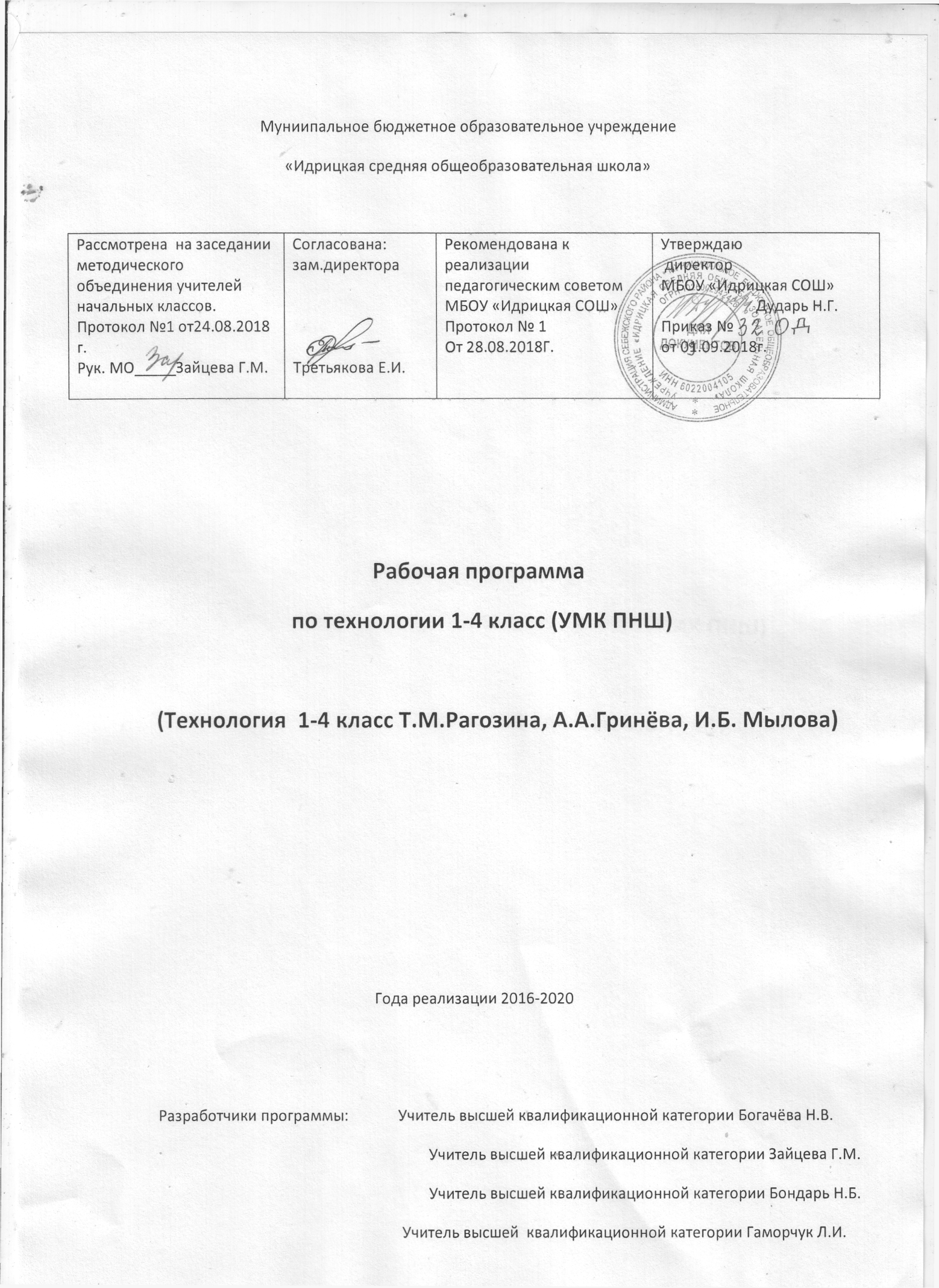 Пояснительная запискаПрограмма по технологии  разработана на основе Федерального государственного Стандарта начального общего образования второго поколения,  фундаментального ядра содержания общего образования, требований к результатам освоения основной общеобразовательной программы начального общего образования МБОУ "Идрицкая СОШ", программы по технологии Т.М. Рогозиной, А.А.Гриневой, И.Б. Мыловой(УМК «Перспективная начальная школа») с учетом меж предметных и внутри предметных связей, логики учебного процесса, задачи формирования у младших школьников умения учиться. Программа направлена на достижение планируемых результатов, реализацию программы формирования универсальных учебных действий.Рабочая образовательная программа составлена для обучающихся в начальной школе МБОУ "Идрицкая СОШ" по УМК «Перспективная начальная школа»; класс общеобразовательный. Программа направлена на обеспечение базового уровня образования обучающихся в начальной школе. В программе курсивом выделено содержание повышенного уровня сложности.Программа  по технологии рассчитана на 4 года.Цели обученияЦелью данного курса является развитие личности ребенка и раскрытие его творческого потенциала в процессе обучения теории и практики трудовой деятельности на основе педагогической поддержки его индивидуальности. Цель обучения и значение предмета   выходит далеко за рамки усвоения учащимися конкретных технологических операций. Предмет «Технология» является опорным в проектировании универсальных учебных действий. В нём все элементы учебной деятельности – целеполагание, планирование, ориентировка в задании, преобразование, прогнозирование, умение предлагать  способы решения, оценка изделия и т.д. – предстают в наглядном виде и тем самым становятся более понятными для обучающихся.Программа по технологиив соответствии с требованиями стандартов предусматривает решение следующих задач:развитие сенсорики и моторики рук, пространственного воображения, технического и логического мышления, глазомера, умений работать с различными источниками информации;освоение содержания, раскрывающего роль трудовой деятельности человека в преобразовании окружающего мира, первоначальных представлений о мире профессий;   – овладение начальными технологическими знаниями, трудовыми и конструкторско-технологическими умениями и навыками, опытом практической деятельности по созданию личностно-значимых объектов и общественно значимых предметов труда, способами планирования и организации трудовой деятельности, умениями использовать компьютерную технику для работы с информацией в учебной деятельности и повседневной жизни;воспитание трудолюбия, уважительного отношения к людям и результатам их труда, интереса к информационной и коммуникативной деятельности, формирование рефлексивной способности оценивать собственное продвижение и свой вклад в результаты общей деятельности и умений делового сотрудничества;развитие коммуникативной компетентности, формирование мотивации успеха и достижений, умений составлять план действий и применять его для решения практических задач. Личностные, мета предметные и предметные результаты освоения учебного курса Результаты изучения учебного предмета «Технология»Универсальные учебные действияОбучение учебному предмету способствует формированию обще учебных умений и навыков, а именно: умению выделять признаки и свойства объектов окружающего мира, высказывать суждения на основе сравнения их функциональных и эстетических качеств, конструктивных особенностей; осуществлять поиск и обработку, информации (в том числе с использованием компьютера), использовать измерения для решения практических задач; планировать и организовывать свою деятельность и др.Результаты обученияОсновными результатами учебного предмета являются: начальные технико-технологические знания, умения, навыки по изготовлению изделий из различных материалов и деталей конструктора (самостоятельное планирование и организация деятельности, соблюдение последовательности технологических операций, декоративное оформление и отделка изделий и др.); начальные умения по поиску и применению информации для решения практических задач (работа с простыми информационными объектами, их поиск, преобразование, хранение). Учащиеся приобретают навыки сотрудничества, формируется культура их труда.Личностные результатыЛичностными результатами изучения технологии являются воспитание и развитие социально и личностно значимых качеств, индивидуально-личностных позиций, ценностных установок, раскрывающих отношение к труду, систему норм и правил межличностного общения, обеспечивающую успешность совместной деятельности.Предмет технология способствует осмыслению личностных универсальных действий, в результате которых у выпускника начальной школы должны быть сформированы:действия, реализующие потребность школьника в социально значимой и социально оцениваемой деятельности, направленность на достижение творческой самореализации, в том числе с помощью компьютерных технологий;действия, характеризующие уважительное отношение к труду людей и к продукту, производимому людьми разных профессий;проектная деятельностьконтроль и самоконтроль.Мета предметные результатыМета предметными результатами изучения технологии является освоение учащимися универсальных способов деятельности, применимых как в рамках образовательного процесса, так и в реальных жизненных ситуациях.Регулятивные УУДпланирование последовательности практических действий для реализации замысла, поставленной задачи;отбор наиболее эффективных способов решения конструкторско-технологических и декоративно-художественных задач в зависимости от конкретных условий;самоконтроль и корректировка хода практической работы;самоконтроль результата практической деятельности путём сравнения его с эталоном (рисунком, схемой, чертежом);оценка результата практической деятельности путём проверки изделия в действии.Познавательные УУДосуществление поиска необходимой информации на бумажных и электронных носителях;сохранение информации на бумажных и электронных носителях в виде упорядоченной структуры;чтение графических изображений (рисунки, простейшие чертежи и эскизы, схемы);моделирование несложных изделий с разными конструктивными особенностями;конструирование объектов с учётом технических и декоративно-художественных условий: определение особенностей конструкции, подбор соответствующих материалов и инструментов;сравнение конструктивных и декоративных особенностей предметов быта и установление их связи с выполняемыми утилитарными функциями;сравнение различных видов конструкций и способов их сборки;анализ конструкторско-технологических и декоративно-художественных особенностей предлагаемых заданий;выполнение инструкций, несложных алгоритмов при решении учебных задач;проектирование изделий: создание образа в соответствии с замыслом, реализация замысла;поиск необходимой информации в Интернете.Коммуникативные УУДучёт позиции собеседника (соседа по парте);умение договариваться, приходить к общему решению в совместной творческой деятельности при решении практических работ, реализации проектов, работе на компьютере;умение задавать вопросы, необходимые для организации сотрудничества с партнером (соседом по парте);осуществление взаимного контроля и необходимой взаимопомощи при реализации проектной деятельности.В результате изучения курса «Технологии» обучающиеся на уровне начального общего образования:получат начальные представления о материальной культуре как продукте творческой предметно-преобразующей деятельности человека, о предметном мире как основной среде обитания современного человека, о гармонической взаимосвязи предметного мира с миром природы, об отражении в предметах материальной среды нравственно-эстетического и социально-исторического опыта человечества; о ценности предшествующих культур и необходимости бережного отношения к ним в целях сохранения и развития культурных традиций;получат начальные знания и представления о наиболее важных правилах дизайна, которые необходимо учитывать при создании предметов материальной культуры;истории возникновения и развития;получат общее представление о мире профессий, их социальном значении;научатся использовать приобретенные знания и умения для творческой самореализации при оформлении своего дома и классной комнаты, при изготовлении подарков близким и друзьям, игрушечных моделей, художественно-декоративных и других изделий.Решение конструкторских, художественно-конструкторских и технологических задач заложит развитие основ творческой деятельности, конструкторско-технологического мышления, пространственного воображения, эстетических представлений, формирования внутреннего плана действий, мелкой моторики рук.Обучающиеся:в результате выполнения под руководством учителя коллективных и групповых творческих работ, а также элементарных доступных проектов, получат первоначальный опыт использования сформированных в рамках учебного предмета коммуникативных универсальных учебных действий в целях осуществления совместной продуктивной деятельности: распределение ролей руководителя и подчиненных, распределение общего объема работы, приобретение навыков сотрудничества и взаимопомощи, доброжелательного и уважительного общения со сверстниками и взрослыми;овладеют начальными формами познавательных универсальных учебных действий – исследовательскими и логическими: наблюдения, сравнения, анализа, классификации, обобщения;получат первоначальный опыт организации собственной творческой практической деятельности на основе сформированных регулятивных универсальных учебных действий: целеполагания и планирования предстоящего практического действия, прогнозирования, отбора оптимальных способов деятельности, осуществления контроля и коррекции результатов действий; научатся искать, отбирать, преобразовывать.необходимую печатную и электронную информацию;познакомятся с персональным компьютером как техническим средством, с его основными устройствами, их назначением; приобретут первоначальный; o опыт работы с простыми информационными объектами: текстом, рисунком, аудио- и видеофрагментами; овладеют приемами поиска и использования информации, научатся работать с доступными электронными ресурсами;получат первоначальный опыт трудового самовоспитания: научатся самостоятельно обслуживать себя в школе, дома, элементарно ухаживать за одеждой и обувью, помогать младшим и старшим, оказывать доступную помощь по хозяйству.
В ходе преобразовательной творческой деятельности будут заложены основы таких социально ценных личностных и нравственных качеств, как трудолюбие, организованность, добросовестное и ответственное отношение к делу, инициативность, любознательность, потребность помогать другим, уважение к чужому труду и результатам труда, культурному наследию.
Общекультурные и обще трудовые компетенции.Основы культуры труда, самообслуживаниеВыпускник научится:- иметь представление о наиболее распространённых в своём регионе традиционных народных промыслах и ремёслах, современных профессиях (в том числе профессиях своих родителей) и описывать их особенности;– понимать общие правила создания предметов рукотворного мира: соответствие изделия обстановке, удобство (функциональность), прочность, эстетическую выразительность — и руководствоваться ими в практической деятельности;– планировать и выполнять практическое задание (практическую работу) с опорой на инструкционную карту; при необходимости вносить коррективы в выполняемые действия;– выполнять доступные действия по самообслуживанию и доступные виды домашнего труда.Выпускник получит возможность научиться:– уважительно относиться к труду людей;– понимать культурно-историческую ценность традиций, отражённых в предметном мире, в том числе традиций трудовых династий как своего региона, так и страны, и уважать их;– понимать особенности проектной деятельности, осуществлять под руководством учителя элементарную проектную деятельность в малых группах: разрабатывать замысел, искать пути его реализации, воплощать его в продукте, демонстрировать готовый продукт (изделия, комплексные работы, социальные услуги).
Технология ручной обработки материалов.Элементы графической грамотыВыпускник научится:- на основе полученных представлений о многообразии материалов, их видах, свойствах, происхождении, практическом применении в жизни осознанно подбирать доступные в обработке материалы для изделий по декоративно художественным и конструктивным свойствам в соответствии с поставленной задачей;– отбирать и выполнять в зависимости от свойств освоенных материалов оптимальные и доступные технологические приёмы их ручной обработки (при разметке деталей, их выделении из заготовки, формообразовании, сборке и отделке изделия);
-применять приёмы рациональной безопасной работы ручными инструментами: чертёжными (линейка, угольник, циркуль), режущими (ножницы) и колющими (швейная игла);– выполнять символические действия моделирования и преобразования модели и работать с простейшей технической документацией: распознавать простейшие чертежи и эскизы, читать их и выполнять разметку с опорой на них; изготавливать плоскостные и объёмные изделия по простейшим чертежам, эскизам, схемам, рисункам.Выпускник получит возможность научиться:– отбирать и выстраивать оптимальную технологическую последовательность реализации собственного или предложенного учителем замысла;– прогнозировать конечный практический результат и самостоятельно комбинировать художественные технологии в соответствии с конструктивной или декоративно -художественной задачей.
Конструирование и моделированиеВыпускник научится:           - анализировать устройство изделия: выделять детали, их форму, определять взаимное расположение, виды соединения деталей;– решать простейшие задачи конструктивного характера по изменению вида и способа соединения деталей: на достраивание, придание новых свойств конструкции;– изготавливать несложные конструкции изделий по рисунку, простейшему чертежу или эскизу, образцу и доступным заданным условиям.Выпускник получит возможность научиться:– соотносить объёмную конструкцию, основанную на правильных геометрических формах, с изображениями их развёрток;– создавать мысленный образ конструкции с целью решения определённой конструкторской задачи или передачи определённой художественно - эстетическойинформации; воплощать этот образ в материале.Практика работы на компьютереВыпускник научится:- выполнять на основе знакомства с персональным компьютером как техническим средством, его основными устройствами и их назначением базовые действия с компьютерами другими средствами ИКТ, используя безопасные для органов зрения, нервной системы, опорно-двигательного аппарата эргономичные приёмы работы; выполнять компенсирующие физические упражнения (минизарядку)– пользоваться компьютером для поиска и воспроизведения необходимой информации;– пользоваться компьютером для решения доступных учебных задач с простыми информационными объектами (текстом, рисунками, доступными электронными ресурсами).
Выпускник получит возможность научиться: пользоваться доступнымиприёмами работы с готовой текстовой, визуальной, звуковой информацией в сети Интернет, а также познакомится с доступными способами её получения, хранения, переработки.Содержание программы по технологии (135 часов)Примечание. Содержание подразделов «Обще трудовые знания, умения и способы деятельности» осваивается детьми в процессе изучения раздела «Технология изготовления изделий из различных материалов».Тематическое планирование по технологии  (Перспективная начальная школа)1 класс 33 часаТематическое планирование по технологии  (Перспективная начальная школа)2 класс 34 часаТематическое планирование по технологии  (Перспективная начальная школа)3 класс 34 часаТематическое планирование по технологии  (Перспективная начальная школа)4 класс 34 часа№Название разделаЧасы Часы Основное содержаниеОсновное содержаниеОсновные виды учебной деятельностиОбще трудовые знания, умения и способы деятельности Трудовая деятельность в жизни человека.Рукотворный мир как результат труда человека. Предметы рукотворного мира, их назначение. Содержание труда людей ближайшего окружения. Профессии моей семьи и ближайшего окружения, связанные с созданием предметов рукотворного мира.Процесс труда. Организация рабочего места под руководством учителя. Последовательное выполнение технологических операций под контролем учителя. Обсуждение безопасных приемов труда при работе с ножницами, иглами, булавками с колечками, правил личной гигиены.Поиск и применение информации для решения технических и технологических задач. Под руководством учителя определение формы, размеров деталей, способов их соединения по образцу изделия в сборе, установление пространственных отношений между деталями; обсуждение последовательности изготовления изделия по сборочной схеме. Понятия: изделие, деталь, форма, размер, материал, инструмент, приспособление, подкладные лист и доска, разметка, шаблон, фальцовка, стека, булавка с колечком, наперсток, пяльцы, нити долевые и поперечные, шов «вперед иголку», бахрома; ткани хлопчатобумажная и льняная.Действия: сминать, размачивать, скатывать, обрывать, складывать, переплетать, разминать, раскатывать, вытягивать, заглаживать, примазывать прижимать. Свойства: цвет, блеск, прозрачность, толщина, фактура поверхности (шероховатая, гладкая).Использование измерений для решения практических задач: разметка заготовок деталей сгибанием по шаблону.Рукотворный мир как результат труда человека. Предметы рукотворного мира, их назначение. Содержание труда людей ближайшего окружения. Профессии моей семьи и ближайшего окружения, связанные с созданием предметов рукотворного мира.Процесс труда. Организация рабочего места под руководством учителя. Последовательное выполнение технологических операций под контролем учителя. Обсуждение безопасных приемов труда при работе с ножницами, иглами, булавками с колечками, правил личной гигиены.Поиск и применение информации для решения технических и технологических задач. Под руководством учителя определение формы, размеров деталей, способов их соединения по образцу изделия в сборе, установление пространственных отношений между деталями; обсуждение последовательности изготовления изделия по сборочной схеме. Понятия: изделие, деталь, форма, размер, материал, инструмент, приспособление, подкладные лист и доска, разметка, шаблон, фальцовка, стека, булавка с колечком, наперсток, пяльцы, нити долевые и поперечные, шов «вперед иголку», бахрома; ткани хлопчатобумажная и льняная.Действия: сминать, размачивать, скатывать, обрывать, складывать, переплетать, разминать, раскатывать, вытягивать, заглаживать, примазывать прижимать. Свойства: цвет, блеск, прозрачность, толщина, фактура поверхности (шероховатая, гладкая).Использование измерений для решения практических задач: разметка заготовок деталей сгибанием по шаблону.Наблюдать связи человека с природой и предметным миром; предметный мир ближайшего окружения, конструкции и образы объектов природы и окружающего мира, традиции и творчество мастеров родного края.Сравнивать конструктивные и декоративные особенности предметов быта и осознавать их связь с выполняемыми утилитарными функциями, понимать особенности декоративно-прикладных изделий и материалов для рукотворной деятельностиАнализировать предлагаемые задания: понимать поставленную цель, отделять известное от неизвестного, прогнозировать получение практических результатов в зависимости от характера выполняемыхдействий, находить и использовать в соответствии с этим оптимальные средства и способы работы.Искать, отбирать и использовать необходимую информацию (из учебника и других справочных и дидактических материалов).Планировать предстоящую практическую деятельность в соответствии с ее целью, задачами, особенностями выполняемого задания, отбирать оптимальные способы его выполнения.Организовывать свою деятельность:подготавливать свое рабочее место, рационально размещать материалы и инструменты, соблюдать приемы безопасного и рационального труда; работать в малых группах, осуществлять сотрудничество, исполнять разные социальные роли (уметь слушать и вступать в диалог, участвовать в коллективном обсуждении, продуктивно взаимодействовать и сотрудничать со сверстниками и взрослыми).логические и декоративно-художественные особенности предлагаемых изделий, искать наиболее целесообразные способы решения задач прикладного характера в зависимости от цели и конкретных условий работы.Оценивать результат деятельности: проверять изделие в действии, корректировать при необходимости его конструкцию и технологию изготовления.Обобщать (осознавать, структурировать и формулировать) то новое, что усвоеноТехнология изготовления изделий из различных материалов3333опыт практической деятельностиопыт практической деятельностиИсследовать (наблюдать, сравнивать, сопоставлять) доступные материалы: их виды, физические свойства (цвет, фактуру, форму и др.), технологические свойства — способы обработки материалов (разметка, выделение деталей, формообразование, сборка, отделка), конструктивные особенности используемых инструментов (ножницы, канцелярский нож), чертежных инструментов (линейка, угольник, циркуль), приемы работы с приспособлениями (шаблон, трафарет, лекало, выкройка и др.) и инструментами.Анализировать конструкторско-технологические и декоративно-художественные особенности предлагаемых заданий, выделять известное и неизвестное, осуществлять информационный, практический поиск и приобретать новые знания и умения; анализировать и читать графические изображения (рисунки, простейшие чертежи и эскизы, схемы).Создавать мысленный образ конструкции с учетом поставленной конструкторско-технологическойзадачи или с целью передачи определенной художественно-эстетической информации; воплощать мысленный образ в материале с опорой (при необходимости) на графические изображения, соблюдая приемы безопасного и рационального труда.Планировать последовательность практических действий для реализации замысла, поставленной задачи; отбирать наиболее эффективные способы решения конструкторско-технологических и декоративно-художественных задач в зависимости от конкретных условий.Осуществлять самоконтроль и корректировку хода работы и конечного результата.Обобщать (осознавать, структурировать и формулировать) то новое, что открыто и усвоено на урокеСравнивать различные виды конструкций и способов их сборки.Характеризовать основные требования к изделию.Моделировать несложные изделия с разными конструктивными особенностями, используя разную технику (в пределах изученного).Конструировать объекты с учетом технических и декоративно-художественных условий: определятьособенности конструкции, подбирать соответствующие материалы и инструменты; читать простейшую техническую документацию и выполнять по ней работу.Проектировать изделия: создавать образ в соответствии с замыслом, реализовывать замысел, используя необходимые конструктивные формы и декоративно-художественные образы, материалы и виды конструкций; при необходимости корректировать конструкцию и технологию ее изготовления. Участвовать в совместной творческой деятельности при выполнении учебных практических работ и реализации несложных проектов: принятие идеи, поиск и отбор необходимой информации, созданиеи практическая реализация окончательного образа объекта, определение своего места в общей деятельностиПриродные материалы 6 ч6 чРастительные природные материалы: листья, веточки, семена растений, шишки, желуди, скорлупа грецких орехов. Выбор материала для изготовления изделия по его свойствам: цвет,, форма, размер. Подготовка материала к работе. Бережное использование природного материала.Краткая характеристика операций сбора, обработки, хранения и использования природных материалов: собирать листья в сухую погоду, очищать от пыли, сортировать по цвету, размеру, форме, сушить листья под прессом; промывать семена, подсушивать; хранить материалы в бумажных конвертах и коробках; наклеивать композиции из природных материалов на основу из картона и пластилина; соединять объемные детали из природных материалов пластилином.Инструменты и приспособления: ножницы, стека, кисточка для клея, подкладная доска.Растительные природные материалы: листья, веточки, семена растений, шишки, желуди, скорлупа грецких орехов. Выбор материала для изготовления изделия по его свойствам: цвет,, форма, размер. Подготовка материала к работе. Бережное использование природного материала.Краткая характеристика операций сбора, обработки, хранения и использования природных материалов: собирать листья в сухую погоду, очищать от пыли, сортировать по цвету, размеру, форме, сушить листья под прессом; промывать семена, подсушивать; хранить материалы в бумажных конвертах и коробках; наклеивать композиции из природных материалов на основу из картона и пластилина; соединять объемные детали из природных материалов пластилином.Инструменты и приспособления: ножницы, стека, кисточка для клея, подкладная доска.Практические работы. Изготовление плоских и объемных изделий из природных материалов по сборочным схемам: выбор материалов с учетом их поделочных качеств, формы и размеров изделия; установление пространственных отношений между деталями изделия; составление композиций; соединение деталей пластилином, клеем; сборка изделия.Варианты объектов труда: аппликации из листьев, декоративные композиции из семян и листьев, сказочные персонажи (Баба-Яга и т. п.).Искусственные материалы Пластичные материалы3 3 Пластилин, масса для моделирования. Выбор материала по его свойствам: пластичность, способность сохранять форму. Экономное расходование материала при лепке.Краткая характеристика операций подготовки и обработки пластичных материалов: делить брусок пластилина на глаз, разминать материал для повышения пластичности, скатывать круглые формы, раскатывать до получения удлиненных форм, вдавливать, соединять детали прижиманием.Инструменты и приспособления: стека, подкладная доска.Пластилин, масса для моделирования. Выбор материала по его свойствам: пластичность, способность сохранять форму. Экономное расходование материала при лепке.Краткая характеристика операций подготовки и обработки пластичных материалов: делить брусок пластилина на глаз, разминать материал для повышения пластичности, скатывать круглые формы, раскатывать до получения удлиненных форм, вдавливать, соединять детали прижиманием.Инструменты и приспособления: стека, подкладная доска.Практические работы. Изготовление изделий из пластилина и массы для моделирования: формообразование деталей изделия и их соединение.Варианты объектов труда: модели предметов живой природы (овощи, фрукты, животные), фишки для уроков математики.Бумага1515Виды бумаги и ее использование на уроках: цветная дл аппликаций, калька, копировальная, писчая. Выбор бумаги по е свойствам: цвет, блеск, прозрачность. Экономное расходовании бумаги при разметке деталей по шаблонам, через копирку, кальку.Краткая характеристика операций обработки бумаги: сминать (делать мятой поверхность бумаги), размачивать (размягчать) скатывать (свернуть в трубку или собрать в шарик); обрывать п краям (делать край неровным); складывать (делить на части) размечать по шаблону (обвести внешний контур предмета) размечать через копирку, кальку (снять копию с оригинала), резать (отделять от целого); гофрировать (делать ряд параллельны складок); переплетать (соединять способом щелевого замка).Инструменты и приспособления: карандаш ТМ, ножницы, кисточка для клея, клей, фальцовка, шаблон, подкладной лист.Основные способы соединения деталей изделия: склеить, переплести.Виды бумаги и ее использование на уроках: цветная дл аппликаций, калька, копировальная, писчая. Выбор бумаги по е свойствам: цвет, блеск, прозрачность. Экономное расходовании бумаги при разметке деталей по шаблонам, через копирку, кальку.Краткая характеристика операций обработки бумаги: сминать (делать мятой поверхность бумаги), размачивать (размягчать) скатывать (свернуть в трубку или собрать в шарик); обрывать п краям (делать край неровным); складывать (делить на части) размечать по шаблону (обвести внешний контур предмета) размечать через копирку, кальку (снять копию с оригинала), резать (отделять от целого); гофрировать (делать ряд параллельны складок); переплетать (соединять способом щелевого замка).Инструменты и приспособления: карандаш ТМ, ножницы, кисточка для клея, клей, фальцовка, шаблон, подкладной лист.Основные способы соединения деталей изделия: склеить, переплести.Практические работы. Изготовление плоских и объемных изделий из бумаги по образцам, рисункам: выбор заготовки с учетом размеров изделия; экономная разметка заготовок; сминание заготовки; размачивание комка бумаги в воде; скатывание мятой заготовки в трубочку или шарик, обрывание заготовки по контуру; складывание и сгибание заготовок; вырезание бумажных деталей; плетение из бумажных полос; соединение деталей изделий склеиванием; декоративное оформление изделия аппликацией, мозаикой, плетеным узором.Варианты объектов труда: пригласительные билеты, конверты, закладки для книг, новогодние подвески, снежинки, игрушки, изделия в технике оригами, открытки, декоративные композиции.Текстильные материалы99Общее понятие о ткани. Ткани растительного происхождения (хлопчатобумажная и льняная), их виды и использование. Свойства ткани: цвет, фактура поверхности, толщина. Экономное расходование ткани при разметке по выкройке деталей прямоугольной формы.Краткая характеристика операций обработки текстильных материалов: отмерять нитку, вдевать нитку в ушко иголки, закреплять конец нитки узелком, размечать по выкройке квадратную заготовку на ткани, резать ножницами на столе, выдергивать долевые и поперечные нити по краям тканевой заготовки, образуя бахрому, пришивать пуговицу с двумя отверстиями; способы выполнения ручного шва «вперед иголку».Инструменты и приспособления: иглы швейные и для вышивания, булавки с колечками, ножницы, наперсток.Общее понятие о ткани. Ткани растительного происхождения (хлопчатобумажная и льняная), их виды и использование. Свойства ткани: цвет, фактура поверхности, толщина. Экономное расходование ткани при разметке по выкройке деталей прямоугольной формы.Краткая характеристика операций обработки текстильных материалов: отмерять нитку, вдевать нитку в ушко иголки, закреплять конец нитки узелком, размечать по выкройке квадратную заготовку на ткани, резать ножницами на столе, выдергивать долевые и поперечные нити по краям тканевой заготовки, образуя бахрому, пришивать пуговицу с двумя отверстиями; способы выполнения ручного шва «вперед иголку».Инструменты и приспособления: иглы швейные и для вышивания, булавки с колечками, ножницы, наперсток.Практические работы.   Изготовление  плоских  изделий  из текстильных  материалов:   подбор  ткани  с  учетом  размеров  изделия; разметка ткани; резание ножницами по линиям разметки  клеевое    соединение;    декоративное    оформление    изделий  вышивкой, фурнитурой.Варианты объектов труда: декоративные салфетки, и аппликации, украшения.2 класс 34 часа2 класс 34 часа2 класс 34 часа2 класс 34 часа2 класс 34 часа2 класс 34 часа2 класс 34 часаОбще трудовые знания, умения и способы деятельности Трудовая деятельность в жизни человека.Обще трудовые знания, умения и способы деятельности Трудовая деятельность в жизни человека.Современная техника: транспорт, используемый человеком в воздухе и на воде (назначение, исторические аналоги, общее представление о конструкции).Содержание труда людей ближайшего окружения (2 ч). Распространенные виды профессий, связанных с воздушным и водным транспортом (с учетом региональных особенностей); трудовая деятельность человека осенью и весной в родном крае; сбор детьми природного материала для уроков.Процесс труда. Рациональное размещение материалов и инструментов под руководством учителя; последовательное выполнение технологических операций под руководством учителя и по операционной карте; соотнесение результатов деятельности с образцом под руководством учителя; соблюдение безопасных приемов труда при работе с ножницами, иглами, булавками с колечками; соблюдение правил личной гигиены.Поиск и применение информации для решения технических и технологических задач. Анализ образца изделия и способов соединения деталей по вопросам учителя, учебника; коллективное обсуждение пространственных отношений между деталями изделия и последовательности изготовления изделия по сборочной схеме; условные обозначения на схемах, чертежах. Понятия: схема, развертка, выкройка, чертеж, эскиз, линия чертежа, проект, конструктивный элемент, модель.Использование измерений для решения практических задач. Разметка заготовок деталей сгибанием, по шаблону, по месту, на просвет с использованием копий, по клеткам и с помощью разметочных инструментов: линейки, карандаша; представление о развертке.Наблюдать связи человека с природой и предметным миром; предметный мир ближайшего окружения, конструкции и образы объектов природы и окружающего мира, традиции и творчество мастеров родного края.Сравнивать конструктивные и декоративные особенности предметов быта и осознавать их связь с выполняемыми утилитарными функциями, понимать особенности декоративно-прикладных изделий и материалов для рукотворной деятельностиАнализировать предлагаемые задания: понимать поставленную цель, отделять известное от неизвестного, прогнозировать получение практических результатов в зависимости от характера выполняемых действий, находить и использовать в соответствии с этим оптимальные средства и способы работы.Искать, отбирать и использовать необходимую информацию (из учебника и других справочных и дидактических материалов, использовать информационно-компьютерные технологии).Планировать предстоящую практическую деятельность в соответствии с ее целью, задачами, особенностями выполняемого задания, отбирать оптимальные способы его выполнения.Организовывать свою деятельность:подготавливать свое рабочее место, рационально размещать материалы и инструменты, соблюдать приемы безопасного и рационального труда; работать в малых группах, осуществлять сотрудничество, исполнять разные социальные роли (уметь слушать и вступать в диалог, участвовать в коллективном обсуждении, продуктивно взаимодействовать и сотрудничать сосверстниками и взрослыми).логические и декоративно-художественные особенности предлагаемых изделий, искать наиболее целесообразные способы решения задач прикладного характера в зависимости от цели и конкретных условий работы.Оценивать результат деятельности: проверять изделие в действии, корректировать при необходимости его конструкцию и технологию изготовления.Обобщать (осознавать, структурировать и формулировать) то новое, что усвоеноПервоначальные умения проектной деятельности (3 ч)Первоначальные умения проектной деятельности (3 ч)33. Сбор и анализ информации о создаваемом изделии с помощью учителя; поиск и построение плана деятельности под руководством учителя; коллективный выбор лучшего варианта при участии учителя; определение последовательности изготовления изделия и средств достижения поставленной задачи под руководством учителя; изготовление изделия под контролем учителя; проверка изделия в действии; представление и оценка результатов деятельности при участии, учителя.Варианты проектов: модель бумажного змея, весенняя регата.Технология изготовления изделий из различных материаловТехнология изготовления изделий из различных материаловопыт практической деятельностиИсследовать (наблюдать, сравнивать, сопоставлять) доступные материалы: их виды, физические свойства (цвет, фактуру, форму и др.), технологические свойства — способы обработки материалов (разметка, выделение деталей, формообразование, сборка, отделка), конструктивные особенности используемых инструментов (ножницы, канцелярский нож), чертежных инструментов (линейка, угольник, циркуль), приемы работы с приспособлениями (шаблон, трафарет, лекало, выкройка и др.) и инструментами.Анализировать конструкторско-технологические и декоративно-художественные особенности предлагаемых заданий, выделять известное и неизвестное, осуществлять информационный, практический поиск и приобретать новые знания и умения; анализировать и читать графические изображения (рисунки, простейшие чертежи и эскизы, схемы).Создавать мысленный образ конструкции с учетом поставленной конструкторско-технологическойзадачи или с целью передачи определенной художественно-эстетической информации; воплощать мысленный образ в материале с опорой (при необходимости) на графические изображения, соблюдая приемы безопасного и рационального труда.Планировать последовательность практических действий для реализации замысла, поставленной задачи; отбирать наиболее эффективные способы решения конструкторско-технологических и декоративно-художественных задач в зависимости от конкретных условий.Осуществлять самоконтроль и корректировку хода работы и конечного результата.Обобщать (осознавать, структурировать и формулировать) то новое, что открыто и усвоено на уроке Сравнивать различные виды конструкций и способов их сборки.Характеризовать основные требования к изделию.Моделировать несложные изделия с разными конструктивными особенностями, используя разную технику (в пределах изученного).Конструировать объекты с учетом технических и декоративно-художественных условий: определятьособенности конструкции, подбирать соответствующие материалы и инструменты; читать простейшую техническую документацию и выполнять по ней работу.Проектировать изделия: создавать образ в соответствии с замыслом, реализовывать замысел, используя необходимые конструктивные формы и декоративно-художественные образы, материалы и виды конструкций; при необходимости корректировать конструкцию и технологию ее изготовления. Участвовать в совместной творческой деятельности при выполнении учебных практических работ и реализации несложных проектов: принятие идеи, поиск и отбор необходимой информации, создание и практическая реализация окончательного образа объекта, определение своего места в общей деятельностиПриродные материалыПриродные материалы1515Растительные природные материалы: листья, цветущие растения, стебли, семена и плоды растений. Технологические свойства соломы: режется ножницами, связывается в пучок, переплетается.Яичная скорлупа. Выбор материалов в зависимости от назначения и конструкции изделия. Подготовка материалов к работе. Бережное пользование материалов.Краткая характеристика операций сбора, хранения, обработки и использования природных материалов: сбор цветущих растений в солнечный день; сушка растений под прессом между бумажными листами с прокладкой ваты вокруг цветка; сортировка семян, плодов, стеблей по размеру, форме, цвету; хранение материалов в бумажных конвертах, коробках; подготовка яичной скорлупы к работе; наклеивание композиций из природных материалов на картон.Инструменты и приспособления: ножницы, кисточка для клея, клей, карандаш, подкладная доска.Практические работы. Изготовление рельефных и объемных изделий из природных материалов по сборочным схемам: выбор материалов с учетом их поделочных качеств, формы и размеров изделия; установление пространственных отношений между деталями изделия, соединение деталей изделия клеем, сборка пучка и перевязывание его нитками, использованиебумаги и текстильных материалов для оформления изделия, сборка изделия.Варианты объектов труда: панно, аппликации «Цветочный хоровод», «Коллекция насекомых из семян», композиция «Подводный мир», масленичная кукла, сувенир «Пасхальное яйцо».Искусственные материалы Пластичные материалыИскусственные материалы Пластичные материалы22Пластилин. Выбор материала по его свойствам: пластичность, способность сохранять форму. Экономное расходование материала при лепке.Краткая характеристика операций обработки пластичных материалов: разминать, скатывать шар, сплющивать, расплющивать, делать углубления, соединять прижиманием.Инструменты и приспособления: стека, подкладная доска.Практические работы. Изготовление изделий из пластилина: формообразование деталей изделия и их соединение.Варианты объектов труда: модели предметов живой природы (грибы), декоративная композиция («Космос»).БумагаБумагаВиды бумаги и ее назначение: альбомная, книжно-журнальная, калька, цветная для принтера, обойная. Сравнение свойств разных видов бумаги между собой и со структурой ткани. Разметка деталей с помощью линейки. Экономное расходование бумаги.Краткая характеристика операций обработки бумаги: размечать по клеткам — перенести на материал увеличенный контур предмета; размечать по месту — указать черточкой точное место на заготовке; размечать на просвет — снять копию с оригинала и получить оттиск детали с копии на материал; размечать по линейке — переносить на заготовку точки и линии; надрезать ножницами — разрезать до определенной точки; изгибать — гнуть, придавая дугообразную форму.Инструменты и приспособления: карандаши марки ТМ и 2М, ножницы, линейка, кисточка для клея, клей, фальцовка, шаблон, подкладной лист.Основные способы соединения деталей изделия: склеить, скрепить кнопкой, подвесить на нитке, соединить «в надрез».Практические работы. Изготовление плоских и объемных изделий из бумаги по образцам, рисункам и чертежам: выбор заготовок с учетом свойств материалов и размеров изделия; экономная разметка заготовок, деталей; складывание бумажных заготовок; резание ножницами по контуру; надрезание ножницами, изгибание частей, гофрирование заготовок; соединение деталей изделия клеем, кнопкой, скрепкой, «в надрез», нитками. Декоративное оформление изделий аппликацией.Варианты объектов труда: этикетки, конверты, вертушки, рамки, модели самолетов, гофрированные подвески, динамические модели.Текстильные материалыТекстильные материалы44Назначение текстильных материалов. Лицевая и изнаночная сторона ткани. Экономное расходование ткани при разметке по выкройке прямоугольных деталей от сгиба. Нитки и их назначение. Выбор ниток для изготовления изделия в зависимости от их свойств: цвета, прочности, толщины, мягкости.Краткая характеристика операций обработки текстильных материалов: размечать двойные детали по выкройке и по месту; вырезать ножницами детали на столе; сшивать детали из ткани; обрабатывать край изделия; пришивать тесьму или шнур; наматывать нитки на картонную основу; связывать нитки в пучок, пришивать пуговицы с четырьмя отверстиями. Способы выполнения ручных швов: «роспись», «вперед иголку с перевивом», «через край».Инструменты и приспособления: ножницы, иглы, булавки с колечками, наперсток, портновский мел, шаблон колец.Практические работы. Изготовление плоских и объемных изделий из текстильных материалов: подбор ткани и ниток с учетом их свойств; определение лицевой и изнаночной стороны; разметка и раскрой ткани от сгиба; вырезание ножницами по линиям разметки двойной детали; клеевое и ниточное соединения деталей; соединение деталей ручными швами. Декоративное оформление изделия накладными деталями, вышивкой, фурнитурой.Варианты объектов труда: мешочки для всякой всячины, одежда для соломенной куклы, игрушки из помпонов «Веселый зверинец».3 класс 34 часа3 класс 34 часа3 класс 34 часа3 класс 34 часа3 класс 34 часа3 класс 34 часа3 класс 34 часаОбще трудовые знания, умения и способы деятельности Трудовая деятельность в жизни человека.Обще трудовые знания, умения и способы деятельности Трудовая деятельность в жизни человека.Современная техника средства связи (общее представление о конструкции компьютера) транспорт, используемый человеком для перевозки грузов (назначение, исторические аналоги, общее представление о конструкции).Содержание труда людей ближайшего окружения. Профессии, связанные с механизированным трудом; предприятия родного края, занятые производством транспортных средств.Процесс труда. Обоснование рационального размещения инструментов и материалов; обсуждение распределения рабочего времени по этапам работы; осознанное выполнение технологических операций по операционной карте; поэтапный контроль за ходом деятельности; соотнесение результатов деятельности с образцом; осуществление сотрудничества при коллективной деятельности под руководством учителя; обсуждение возможных травмоопасных ситуаций при работе с различными инструментами (ножницами, ножом-резаком, кусачками, шилом, иглами, булавками с колечками), компьютером; обсуждение условий соблюдения правил личной гигиены.Поиск и применение информации для решения технических и технологических задач. Коллективное обсуждение конструкции изделия по образцу в сборе; определение способов соединения деталей по рисункам, установление пространственных отношений между деталями изделия и обсуждение последовательности изготовления   изделия   по   операционной   карте;   условные обозначения на чертежах. Понятия: кант, капсула, коллаж, книжный блок, кромка, корешок, нитяная графика, обложка, основа, паспарту, пластмассовый, развертка, рицовка, степлер, шпагат, шпулька, уток.Использование измерений для решения практических задач. Разметка заготовок деталей по шаблону, на просвет с использованием копий, по клеткам, через копировальную бумагу и с помощью разметочных инструментов: линейки, угольника, карандаша.Наблюдать связи человека с природой и предметным миром; предметный мир ближайшего окружения, конструкции и образы объектов природы и окружающего мира, традиции и творчество мастеров родного края.Сравнивать конструктивные и декоративные особенности предметов быта и осознавать их связь с выполняемыми утилитарными функциями, понимать особенности декоративно-прикладных изделий и материалов для рукотворной деятельностиАнализировать предлагаемые задания: понимать поставленную цель, отделять известное от неизвестного, прогнозировать получение практических результатов в зависимости от характера выполняемых действий, находить и использовать в соответствии с этим оптимальные средства и способы работы.Искать, отбирать и использовать необходимую информацию (из учебника и других справочных и дидактических материалов, использовать информационно-компьютерные технологии).Планировать предстоящую практическую деятельность в соответствии с ее целью, задачами, особенностями выполняемого задания, отбирать оптимальные способы его выполнения.Организовывать свою деятельность:подготавливать свое рабочее место, рационально размещать материалы и инструменты, соблюдать приемы безопасного и рационального труда; работать в малых группах, осуществлять сотрудничество, исполнять разные социальные роли (уметь слушать и вступать в диалог, участвовать в коллективном обсуждении, продуктивно взаимодействовать и сотрудничать сосверстниками и взрослыми).логические и декоративно-художественные особенности предлагаемых изделий, искать наиболее целесообразные способы решения задач прикладного характера в зависимости от цели и конкретных условий работы.Оценивать результат деятельности: проверять изделие в действии, корректировать при необходимости его конструкцию и технологию изготовления.Обобщать (осознавать, структурировать и формулировать) то новое, что усвоеноПервоначальные умения проектной деятельности под руководством учителяПервоначальные умения проектной деятельности под руководством учителя44Сбор информации о создаваемом изделии; анализ собранной информации; поиск и построение плана деятельности, коллективный выбор лучшего варианта с последующей корректировкой учителем; определение последовательности изготовления изделия и средств достижения поставленной задачи; изготовление изделия с привлечением консультаций учителя; проверка изделия в действии; представление результатов деятельности и их оценка учителем.Варианты проектов: создание моделей для парка машин по перевозке грузов.Практика работы на компьютереКомпьютер и дополнительные устройства, подключаемые к компьютеруПрактика работы на компьютереКомпьютер и дополнительные устройства, подключаемые к компьютеру102102Компьютер как техническое устройство для работы с информацией. Основные устройства компьютера. Назначение основных устройств компьютера.Дополнительные устройства, подключаемые к компьютеру, их назначение. Носители информации. Электронный диск. Дисковод как техническое устройство для работы с электронными дисками. Приемы работы с электронным диском, обеспечивающие его сохранность.Наблюдать мир образов на экране компьютера, образы информационных объектов различной природы (графика, тексты, видео, интерактивное видео), процессы создания информационных объектов с помощью компьютера.Исследовать (наблюдать, сравнивать, сопоставлять):— материальные и информационные объекты;— инструменты материальных и информационных технологий;— элементы информационных объектов (линии, фигуры, текст, таблицы); их свойства: цвет, ширину и шаблоны линий; шрифт, цвет, размер и начертание текста; отступ, интервал и выравнивание абзацев;— технологические свойства — способы обработки элементов информационных объектов: ввод, удаление, копирование и вставка текстов.Проектировать информационные изделия: создавать образ в соответствии с замыслом, реализовывать замысел, используя необходимые элементы и инструменты информационных технологий, корректировать замысел и готовую продукцию в зависимости от возможностей конкретной инструментальной среды.Искать, отбирать и использовать необходимые составные элементы информационной продукции (изображения, тексты, звуки, видео).Планировать последовательность практических действий для реализации замысла, поставленной задачи; отбирать наиболее эффективные способы реализации замысла в зависимости от особенностей конкретной инструментальной среды.Осуществлять самоконтроль и корректировку хода работы и конечного результата.Обобщать (осознавать, структурировать и формулировать) то новое, что открыто и усвоено на урокеОсновы работы за компьютеромОсновы работы за компьютером55Организация работы на компьютере. Подготовка компьютера к работе (включение компьютера). Правильное завершение работы на компьютере. Организация работы на компьютере с соблюдением санитарно-гигиенических норм.Мышь. Устройство мыши. Приемы работы с мышью. Компьютерные программы. Понятие о тренажере как программном средстве учебного назначения. Первоначальное понятие об управлении работой компьютерной программы. Управление работой компьютерной программы с помощью мыши.Клавиатура как устройство для ввода информации в компьютер. Работа на клавиатуре с соблюдением санитарно-гигиенических норм.Наблюдать мир образов на экране компьютера, образы информационных объектов различной природы (графика, тексты, видео, интерактивное видео), процессы создания информационных объектов с помощью компьютера.Исследовать (наблюдать, сравнивать, сопоставлять):— материальные и информационные объекты;— инструменты материальных и информационных технологий;— элементы информационных объектов (линии, фигуры, текст, таблицы); их свойства: цвет, ширину и шаблоны линий; шрифт, цвет, размер и начертание текста; отступ, интервал и выравнивание абзацев;— технологические свойства — способы обработки элементов информационных объектов: ввод, удаление, копирование и вставка текстов.Проектировать информационные изделия: создавать образ в соответствии с замыслом, реализовывать замысел, используя необходимые элементы и инструменты информационных технологий, корректировать замысел и готовую продукцию в зависимости от возможностей конкретной инструментальной среды.Искать, отбирать и использовать необходимые составные элементы информационной продукции (изображения, тексты, звуки, видео).Планировать последовательность практических действий для реализации замысла, поставленной задачи; отбирать наиболее эффективные способы реализации замысла в зависимости от особенностей конкретной инструментальной среды.Осуществлять самоконтроль и корректировку хода работы и конечного результата.Обобщать (осознавать, структурировать и формулировать) то новое, что открыто и усвоено на урокеТехнология работы с инструментальными программамиТехнология работы с инструментальными программами33Графические редакторы, их назначение и возможности использования. Работа с простыми информационными объектами (графическое изображение): создание, редактирование. Вывод изображения на принтер. Использование графического редактора для реализации творческого замысла.Наблюдать мир образов на экране компьютера, образы информационных объектов различной природы (графика, тексты, видео, интерактивное видео), процессы создания информационных объектов с помощью компьютера.Исследовать (наблюдать, сравнивать, сопоставлять):— материальные и информационные объекты;— инструменты материальных и информационных технологий;— элементы информационных объектов (линии, фигуры, текст, таблицы); их свойства: цвет, ширину и шаблоны линий; шрифт, цвет, размер и начертание текста; отступ, интервал и выравнивание абзацев;— технологические свойства — способы обработки элементов информационных объектов: ввод, удаление, копирование и вставка текстов.Проектировать информационные изделия: создавать образ в соответствии с замыслом, реализовывать замысел, используя необходимые элементы и инструменты информационных технологий, корректировать замысел и готовую продукцию в зависимости от возможностей конкретной инструментальной среды.Искать, отбирать и использовать необходимые составные элементы информационной продукции (изображения, тексты, звуки, видео).Планировать последовательность практических действий для реализации замысла, поставленной задачи; отбирать наиболее эффективные способы реализации замысла в зависимости от особенностей конкретной инструментальной среды.Осуществлять самоконтроль и корректировку хода работы и конечного результата.Обобщать (осознавать, структурировать и формулировать) то новое, что открыто и усвоено на урокеТехнология изготовления изделий из различных материалов (опыт практической деятельности)Технология изготовления изделий из различных материалов (опыт практической деятельности)2222Опыт практической деятельностиИсследовать (наблюдать, сравнивать, сопоставлять) доступные материалы: их виды, физические свойства (цвет, фактуру, форму и др.), технологические свойства — способы обработки материалов (разметка, выделение деталей, формообразование, сборка, отделка), конструктивные особенности используемых инструментов (ножницы, канцелярский нож), чертежных инструментов (линейка, угольник, циркуль), приемы работы с приспособлениями (шаблон, трафарет, лекало, выкройка и др.) и инструментами.Анализировать конструкторско-технологические и декоративно-художественные особенности предлагаемых заданий, выделять известное и неизвестное, осуществлять информационный, практический поиск и приобретать новые знания и умения; анализировать и читать графические изображения (рисунки, простейшие чертежи и эскизы, схемы).Создавать мысленный образ конструкции с учетом поставленной конструкторско-технологическойзадачи или с целью передачи определенной художественно-эстетической информации; воплощать мысленный образ в материале с опорой (при необходимости) на графические изображения, соблюдая приемы безопасного и рационального труда.Планировать последовательность практических действий для реализации замысла, поставленной задачи; отбирать наиболее эффективные способы решения конструкторско-технологических и декоративно-художественных задач в зависимости от конкретных условий.Осуществлять самоконтроль и корректировку хода работы и конечного результата.Обобщать (осознавать, структурировать и формулировать) то новое, что открыто и усвоено на уроке Сравнивать различные виды конструкций и способов их сборки.Характеризовать основные требования к изделию.Моделировать несложные изделия с разными конструктивными особенностями, используя разную технику (в пределах изученного).Конструировать объекты с учетом технических и декоративно-художественных условий: определятьособенности конструкции, подбирать соответствующие материалы и инструменты; читать простейшую техническую документацию и выполнять по ней работу.Проектировать изделия: создавать образ в соответствии с замыслом, реализовывать замысел, используя необходимые конструктивные формы и декоративно-художественные образы, материалы и виды конструкций; при необходимости корректировать конструкцию и технологию ее изготовления. Участвовать в совместной творческой деятельности при выполнении учебных практических работ и реализации несложных проектов: принятие идеи, поиск и отбор необходимой информации, созданиеи практическая реализация окончательного образа объекта, определение своего места в общей деятельностиИскусственные материалы Бумага и картонИскусственные материалы Бумага и картон1414Виды картона: цветной, коробочный, упаковочный, гофрированный. Сравнение свойств разных видов картона между собой и со структурой бумаги: цвет, прочность, толщина, гибкость, ломкость, фактура поверхности. Подготовка упаковочного картона к работе. Разметка деталей по угольнику. Экономное расходование картона.Краткая характеристика операций обработки бумаги: размечать по угольнику (получить на материале контуры будущей прямоугольной заготовки по эскизу или чертежу); размечать через копировальную бумагу (снять точную копию рисунка для вышивки); надрезать (разрезать немного сверху, не до конца); сделать рицовку; прокалывать (делать сквозное отверстие); выправлять (расправить); подравнивать (делать ровнее край).Инструменты и приспособления: карандаши марки ТМ и 2М, нож-резак, ножницы, линейка, угольник, фальцлинейка, кисточка для клея, клей, подкладная доска, шило, гладилка.Основные способы соединения деталей изделия: склеить, сшить ниткой, соединить скотчем, скобами, гвоздиками, скрепками, проволокой, в «надрез».Практические работы. Изготовление плоских и объемных изделий: из бумаги и картона по образцам, рисункам, эскизам и чертежам: выбор заготовок с учетом свойств материалов и размеров изделия; экономная разметка заготовок, деталей; резание ножницами по контуру; надрезание ножницами и ножом; прокалывание шилом; подравнивание ножницами; выправление клапанов наружу; соединение деталей клеем, нитками, скотчем, скобами, гвоздем, скрепками, проволокой; сборка изделия; выявление несоответствия формы и размеров деталей изделия относительно заданных. Декоративное оформление изделия аппликацией.Варианты объектов труда: учебные пособия (устройство, демонстрирующее циркуляцию воздуха, змейка для определения движения теплого воздуха, открытка-ландшафт, флюгер из картона), упаковки, подставки для письменных принадлежностей, картонные фигурки для театра с элементами движения, несложный ремонт книг.Текстильные материалыТекстильные материалы33Ткани животного происхождения, их виды и использование. Выбор материала для изготовления изделия по его свойствам: цвет, толщина, фактура поверхности. Нити основы и утка. Экономное расходование ткани при раскрое по выкройке парных деталей.Краткая характеристика операций обработки текстильных материалов: закреплять конец нитки петелькой; наклеивать ткань и нитки на картонную основу. Способы выполнения ручных швов: стебельчатый, тамбурный.Инструменты и приспособления: ножницы, иглы швейные, иглы для вышивки, булавки с колечками, наперсток, портновский мел, выкройки.Практические работы. Изготовление плоских и объемных изделий из текстильных материалов: подбор ткани и ниток с учетом их свойств и размеров изделия; разметка и раскрой ткани; резание ножницами по линиям разметки; клеевое и ниточное соединения деталей; соединение деталей петлеобразными стежками и ручными швами. Декоративное оформление изделия накладными деталями, вышивкой, фурнитурой.Варианты объектов труда: декоративное оформление изделий вышивкой (обложки для записных книг, открытки), коллажи.МеталлыМеталлы11Проволока. Фольга, ее применение. Выбор материала по его свойствам: цвет, толщина, жесткость, способность сохранять форму. Подготовка материалов к работе. Экономное расходование материалов при разметке.Краткая характеристика операций обработки проволоки и фольги: размечать заготовки на глаз, шаблоны по чертежу, резать материалы ножницами, сгибать и скручивать заготовки на оправке, соединять проволокой детали из картона.Инструменты и приспособления: ножницы, оправка, кусачки, подкладная доска.Практические работы. Изготовление изделий из фольги: правка и резание заготовок, сгибание ручными инструментами и на оправе, соединение деталей из проволоки и фольги.Варианты объектов труда: крепление для подвижного соединения деталей картонных фигурок, украшения из фольги для одежды.ПолуфабрикатыПолуфабрикаты33Виды полуфабрикатов: пластмассовые упаковки-капсулы, трубочки, палочки; корковые пробки; банки из жести. Выбор материалов для изделия с учетом их свойств: цвет, прочность, режутся ножницами и ножом, прокалываются шилом, соединяются нитками, проволокой, клеем. Подготовка материала к работе. Экономное использование.Краткая характеристика операций обработки полуфабрикатов: вырезать пластмассовые ячейки, надрезать их ножницами, изгибать на оправке, соединять клеем; прокалывать пластмассовые капсулы шилом, соединять гвоздиком; разрезать корковую пробку ножом, соединять с иглой клейкой лентой; соединять палочки ниткой, детали скотчем.Инструменты и приспособления: ножницы, нож-резак, фломастер, стальная игла, подкладная доска.Практические работы. Изготовление изделий из полуфабрикатов по рисункам: выбор полуфабрикатов с учетом их поделочных качеств, формы и размера изделия, резание материалов на подкладной доске; установление пространственных отношений между деталями изделия; соединение деталей нитками, клейкой лентой, скотчем; сборка изделия. Использование бумаги для оформления изделия.Варианты объектов труда: игрушки; пособия (самодельный компас, весы для определения веса воздуха).Сборка моделей из деталей конструктораСборка моделей из деталей конструктора11Понятия: типовая деталь, подвижное и неподвижное соединения деталей.Поиск и применение информации для технических и технологических задач: определять принцип действия и устройства простейших машин по образцу и графическому изображению; определять назначение, количество и способы соединения деталей и узлов.Практические работы. Сборка моделей из деталей конструктора по образцу и сборочной схеме с использованием типовых деталей; приемы монтажа изделия с использованием резьбовых соединений; проверка модели в действии; демонтаж изделия.Варианты объектов труда: модели циферблатов часов.4 класс 34 часа4 класс 34 часа4 класс 34 часа4 класс 34 часа4 класс 34 часа4 класс 34 часа4 класс 34 часаОбще трудовые знания, умения и способы деятельности Трудовая деятельность в жизни человека.Обще трудовые знания, умения и способы деятельности Трудовая деятельность в жизни человека.Современная техника: бытовые электроприборы и инструменты.Содержание труда людей ближайшего окружения.Профессии, связанные с автоматизированным трудом; предприятия родного края, занятые производством техники.Процесс труда. Планирование и организация рабочего места в соответствии с содержанием урока; рациональное размещение материалов и инструментов; последовательное выполнение технологических операций по операционной карте с учетом рабочего времени; контроль за ходом деятельности в целом; соотнесение результатов деятельности с образцом; осуществление сотрудничества при коллективной работе; соблюдение безопасных приемов труда при работе с различными инструментами (ножницами, ножом-резаком, иглами, булавками с колечками, шилом, кусачками), компьютером, а также соблюдение правил личной гигиены.Поиск и применение информации для решения технических и технологических задач. Определение формы и размеров деталей изделия, способов их соединения по рисункам, эскизам, чертежам; установление пространственных отношений между деталями изделия; определение последовательности изготовления изделия по сборочной схеме и операционной карте.Использование измерений для решения практических задач. Разметка заготовок деталей с использованием разметочных инструментов: линейки, угольника, циркуля, карандаша.Наблюдать связи человека с природой и предметным миром; предметный мир ближайшего окружения, конструкции и образы объектов природы и окружающего мира, традиции и творчество мастеров родного края.Сравнивать конструктивные и декоративные особенности предметов быта и осознавать их связь с выполняемыми утилитарными функциями, понимать особенности декоративно-прикладных изделий и материалов для рукотворной деятельностиАнализировать предлагаемые задания: понимать поставленную цель, отделять известное от неизвестного, прогнозировать получение практических результатов в зависимости от характера выполняемых действий, находить и использовать в соответствии с этим оптимальные средства и способы работы.Искать, отбирать и использовать необходимую информацию (из учебника и других справочных и дидактических материалов, использовать информационно-компьютерные технологии).Планировать предстоящую практическую деятельность в соответствии с ее целью, задачами, особенностями выполняемого задания, отбирать оптимальные способы его выполнения.Организовывать свою деятельность:подготавливать свое рабочее место, рационально размещать материалы и инструменты, соблюдать приемы безопасного и рационального труда; работать в малых группах, осуществлять сотрудничество, исполнять разные социальные роли (уметь слушать и вступать в диалог, участвовать в коллективном обсуждении, продуктивно взаимодействовать и сотрудничать сосверстниками и взрослыми).логические и декоративно-художественные особенности предлагаемых изделий, искать наиболее целесообразные способы решения задач прикладного характера в зависимости от цели и конкретных условий работы.Оценивать результат деятельности: проверять изделие в действии, корректировать при необходимости его конструкцию и технологию изготовления.Обобщать (осознавать, структурировать и формулировать) то новое, что усвоеноПервоначальные умения проектной деятельностиПервоначальные умения проектной деятельности22Сбор и анализ информации о создаваемом изделии. Поиск и построение плана деятельности,  выбор лучшего варианта, определение последовательности изготовления изделия, выбор средств достижения поставленной задачи; изготовление изделия; проверка изделия в действии; представление и оценка результатов деятельности.Варианты проектов: макет села Мирного.Практика работы на компьютере Компьютер. Основы работы за компьютером Практика работы на компьютере Компьютер. Основы работы за компьютером 104104Организация рабочего места. Подключение к компьютеру дополнительных устройств для работы с текстом (принтер, сканер).Технология работы с инструментальными программами (6 ч) Инструментальные программы для работы с текстом (текстовые редакторы).Организация работы на компьютере с соблюдением санитарно-гигиенических норм. Освоение клавиатуры компьютера. Клавиатурный тренажер. Работа с клавиатурным тренажером.Знакомство с правилами клавиатурного письма (ввод букв и цифр, заглавной буквы, точки, запятой, интервала между словами, переход на новую строку, отступ, удаление символов). Ввод в компьютер простого текста с клавиатуры.Оформление текста. Рисунок в тексте. Таблица в тексте. Схема в тексте. Использование текстового редактора для творческой работы учащихся.Приемы работы с документом. Сохранение документа на жестком диске. Открытие документа. Вывод документа на печать. Демонстрация возможности ввода текста документа со сканера.Первоначальное представление о поиске информации на основе использования программных средств. Примеры использования программных средств для поиска информации (по ключевому слову, каталогам). Работа с простейшими аналогами электронных справочников.Наблюдать мир образов на экране компьютера, образы информационных объектов различной природы (графика, тексты, видео, интерактивное видео), процессы создания информационных объектов с помощью компьютера.Исследовать (наблюдать, сравнивать, сопоставлять):— материальные и информационные объекты;— инструменты материальных и информационных технологий;— элементы информационных объектов (линии, фигуры, текст, таблицы); их свойства: цвет, ширину и шаблоны линий; шрифт, цвет, размер и начертание текста; отступ, интервал и выравнивание абзацев;— технологические свойства — способы обработки элементов информационных объектов: ввод, удаление, копирование и вставка текстов. Проектировать информационные изделия: создавать образ в соответствии с замыслом, реализовывать замысел, используя необходимые элементы и инструменты информационных технологий, корректировать замысел и готовую продукцию в зависимости от возможностей конкретной инструментальной среды.Искать, отбирать и использовать необходимые составные элементы информационной продукции (изображения, тексты, звуки, видео).Планировать последовательность практических действий для реализации замысла, поставленной задачи; отбирать наиболее эффективные способы реализации замысла в зависимости от особенностей конкретной инструментальной среды.Осуществлять самоконтроль и корректировку хода работы и конечного результата.Обобщать (осознавать, структурировать и формулировать) то новое, что открыто и усвоено на урокеТехнология изготовления изделий из различных материаловТехнология изготовления изделий из различных материалов2222опыт практической деятельностиИсследовать (наблюдать, сравнивать, сопоставлять) доступные материалы: их виды, физические свойства (цвет, фактуру, форму и др.), технологические свойства — способы обработки материалов (разметка, выделение деталей, формообразование, сборка, отделка), конструктивные особенности используемых инструментов (ножницы, канцелярский нож), чертежных инструментов (линейка, угольник, циркуль), приемы работы с приспособлениями (шаблон, трафарет, лекало, выкройка и др.) и инструментами.Анализировать конструкторско-технологические и декоративно-художественные особенности предлагаемых заданий, выделять известное и неизвестное, осуществлять информационный, практический поиск и приобретать новые знания и умения; анализировать и читать графические изображения (рисунки, простейшие чертежи и эскизы, схемы).Создавать мысленный образ конструкции с учетом поставленной конструкторско-технологическойзадачи или с целью передачи определенной художественно-эстетической информации; воплощать мысленный образ в материале с опорой (при необходимости) на графические изображения, соблюдая приемы безопасного и рационального труда.Планировать последовательность практических действий для реализации замысла, поставленной задачи; отбирать наиболее эффективные способы решения конструкторско-технологических и декоративно-художественных задач в зависимости от конкретных условий.Осуществлять самоконтроль и корректировку хода работы и конечного результата.Обобщать (осознавать, структурировать и формулировать) то новое, что открыто и усвоено на уроке Сравнивать различные виды конструкций и способов их сборки.Характеризовать основные требования к изделию.Моделировать несложные изделия с разными конструктивными особенностями, используя разную технику (в пределах изученного).Конструировать объекты с учетом технических и декоративно-художественных условий: определятьособенности конструкции, подбирать соответствующие материалы и инструменты; читать простейшую техническую документацию и выполнять по ней работу.Проектировать изделия: создавать образ в соответствии с замыслом, реализовывать замысел, используя необходимые конструктивные формы и декоративно-художественные образы, материалы и виды конструкций; при необходимости корректировать конструкцию и технологию ее изготовления. Участвовать в совместной творческой деятельности при выполнении учебных практических работ и реализации несложных проектов: принятие идеи, поиск и отбор необходимой информации, создание и практическая реализация окончательного образа объекта, определение своего места в общей деятельностиИскусственные материалы Бумага и картон Искусственные материалы Бумага и картон 1010Бумага бархатная, ватман, крепированная. Выбор материалов в зависимости от назначения изделия, его конструкции и отделки.Краткая характеристика операций обработки бумаги и картона: изгибать заготовку по жесткому ребру, скручивать поверхность; отрывать (отделить часть с усилием, дернув).Инструменты и приспособления: карандаш, нож-резак, ножницы, линейка, угольник, циркуль, оправка, фальцлинейка, кисточка для клея, клей, подкладная доска.Основные способы соединения деталей изделия: склеивание, соединение «в надрез», встык.Практические работы. Изготовление плоских и объемных изделий из бумаги по образцам, рисункам, эскизам и чертежам: выбор заготовок с учетом свойств материалов и размеров изделия; разметка заготовок, деталей циркулем; резание ножницами по контуру; складывание и сгибание заготовок, надрезание ножницами и ножом; изгибание по жесткому ребру, скручивание на оправке, отрывание, прокалывание шилом; соединение деталей клеем, «в надрез», встык; сборка изделия; выявления несоответствия формы и размеров деталей изделия относительно заданного. Декоративное оформление изделия аппликацией.Варианты объектов труда: игрушки, головоломки, бусы из бумаги в технике оригами, маски из бумаги, декоративные панно, поздравительные открытки.Текстильные материалыТекстильные материалы44Сопоставление тканей растительного и животного происхождения по переплетению нитей. Выбор тканей по их свойствам и назначению, способам отделки. Экономное расходование материала при разметке по выкройке.Краткая характеристика операций обработки текстильных материалов: размечать детали по выкройкам; натягивать нитки на картонную основу, обматывать нитками картонные кольца; Способы выполнения ручных швов: простой крест.Инструменты и приспособления: ножницы, иглы швейные, иглы для вышивки, булавки с колечками, циркуль, наперсток, портновский мел.Практические работы. Изготовление плоских изделий из текстильных материалов: подбор ткани и ниток с учетом их свойств и размеров; разметка и раскрой ткани; определение припуска на швы; резание ножницами по линиям разметки; ниточное соединение деталей; декоративное оформление изделия вышивкой.Варианты объектов труда: декоративные композиции из нитяных колец, оформление изделий вышивкой простым крестом, нитяная графика.МеталлыМеталлы22Проволока, ее виды. Фольга. Выбор материала по его свойствам: упругость, гибкость, толщина. Подготовка материалов к работе. Экономное расходование материалов при разметке.Краткая характеристика операций по обработке проволоки и фольги: размечать заготовки из проволоки нужной длины; сгибать и скручивать заготовки, скреплять части между собой, закреплять готовые каркасы на подставке; продавливать заготовки по линиям для получения выпуклого изображения.Инструменты и приспособления: ножницы, кусачки, оправка, линейка, подкладная доска.Практические работы. Изготовление изделий из проволоки: правка и резание заготовок, сгибание и скручивание на оправке, способы соединения частей из проволоки; изготовление изделий из фольги тиснением.Варианты объектов труда: каркасные модели, броши.ПолуфабрикатыПолуфабрикаты66Пластмассовые емкости (тюбики, бутылки). Выбор материала в зависимости от назначения изделия, его конструкции и отделки. Подготовка материала к работе. Экономное расходование материала.Упаковочная тара из пенопласта. Выбор материалов по их свойствам: твердость, легкость, хрупкость, режется (ножницами или резаком), соединяется (клеем), продавливается. Экономное расходование материалов.Краткая характеристика операций по обработке полуфабрикатов: оклеивать емкости шпагатом, резать пластиковые бутылки на части, надрезать заготовки на узкие полоски, изгибать по оправке, прорезать щели, продавливать на заготовках из пенопласта бороздки, прокалывать, соединять клеем.Инструменты и приспособления: ножницы, нож-резак, оправка, подкладная доска, кисть для клея, клей.Практические работы. Изготовление объемных изделий из полуфабрикатов: выбор материалов с учетом их поделочных качеств, формы и размера изделия; резание ножницами; изгибание заготовок; установление пространственных отношений между деталями изделия; соединение деталей клеем; декоративное оформление изделия аппликацией.Варианты объектов труда: вазы для осенних букетов, пособия для уроков по окружающему миру (осадкомер), подставки из пластиковых емкостей, плоские подвески из пенопласта.№№Тема урокаПланируемый предметный результатХарактеристика деятельности обучающихсяДата Дата №№Тема урокаПланируемый предметный результатХарактеристика деятельности обучающихсяПланфактМир изделий. Учимся работать с пластилиномЗнать основные приёмы работы с пластичными материалами. Уметь выполнять из пластилина жгутики, шарики, мазки.Анализ образца, способы соединения деталей, декоративное оформление изделия  Организовывать свою деятельность: подготавливать свое рабочее место, рационально размещать материалы и инструменты, соблюдать приемы безопасного и рационального труда; работать в малых группах, осуществлять сотрудничество, исполнять разные социальные роли (уметь слушать и вступать в диалог, участвовать в коллективном обсуждении, продуктивно взаимодействовать и сотрудничать со сверстниками и взрослыми). Оценивать результат деятельности: проверять изделие в действии, корректировать при необходимости его конструкцию и технологию изготовления.Планировать предстоящую практическую деятельность в соответствии с ее целью, задачами, особенностями выполняемого задания, отбирать оптимальные способы его выполнения.Лепим блюдо с фруктамиЗнать основные приёмы работы с пластичными материалами. Уметь выполнять из пластилина жгутики, шарики, мазки.Изготовление  плоскостных, рельефных, объёмных  изделий  из  пластилинаОрганизовывать свою деятельность: подготавливать свое рабочее место, рационально размещать материалы и инструменты, соблюдать приемы безопасного и рационального труда; работать в малых группах, осуществлять сотрудничество, исполнять разные социальные роли (уметь слушать и вступать в диалог, участвовать в коллективном обсуждении, продуктивно взаимодействовать и сотрудничать со сверстниками и взрослыми). Оценивать результат деятельности: проверять изделие в действии, корректировать при необходимости его конструкцию и технологию изготовления.Планировать предстоящую практическую деятельность в соответствии с ее целью, задачами, особенностями выполняемого задания, отбирать оптимальные способы его выполнения.Мышка и кошка из пластилинаЗнать основные приёмы работы с пластичными материалами. Уметь выполнять из пластилина жгутики, шарики, мазки.Изготовление  плоскостных, рельефных, объёмных  изделий  из  пластилинаОрганизовывать свою деятельность: подготавливать свое рабочее место, рационально размещать материалы и инструменты, соблюдать приемы безопасного и рационального труда; работать в малых группах, осуществлять сотрудничество, исполнять разные социальные роли (уметь слушать и вступать в диалог, участвовать в коллективном обсуждении, продуктивно взаимодействовать и сотрудничать со сверстниками и взрослыми). Оценивать результат деятельности: проверять изделие в действии, корректировать при необходимости его конструкцию и технологию изготовления.Планировать предстоящую практическую деятельность в соответствии с ее целью, задачами, особенностями выполняемого задания, отбирать оптимальные способы его выполнения.Фишки из массы для моделированияЗнать основные приёмы работы с пластичными материалами. Уметь выполнять из пластилина жгутики, шарики, мазки.Изготовление  плоскостных, рельефных, объёмных  изделий  из  пластилинаОрганизовывать свою деятельность: подготавливать свое рабочее место, рационально размещать материалы и инструменты, соблюдать приемы безопасного и рационального труда; работать в малых группах, осуществлять сотрудничество, исполнять разные социальные роли (уметь слушать и вступать в диалог, участвовать в коллективном обсуждении, продуктивно взаимодействовать и сотрудничать со сверстниками и взрослыми). Оценивать результат деятельности: проверять изделие в действии, корректировать при необходимости его конструкцию и технологию изготовления.Планировать предстоящую практическую деятельность в соответствии с ее целью, задачами, особенностями выполняемого задания, отбирать оптимальные способы его выполнения.Медведь из массы для моделированияЗнать основные приёмы работы с пластичными материалами. Уметь выполнять из пластилина жгутики, шарики, мазки.Изготовление  плоскостных, рельефных, объёмных  изделий  из  пластилинаОрганизовывать свою деятельность: подготавливать свое рабочее место, рационально размещать материалы и инструменты, соблюдать приемы безопасного и рационального труда; работать в малых группах, осуществлять сотрудничество, исполнять разные социальные роли (уметь слушать и вступать в диалог, участвовать в коллективном обсуждении, продуктивно взаимодействовать и сотрудничать со сверстниками и взрослыми). Оценивать результат деятельности: проверять изделие в действии, корректировать при необходимости его конструкцию и технологию изготовления.Планировать предстоящую практическую деятельность в соответствии с ее целью, задачами, особенностями выполняемого задания, отбирать оптимальные способы его выполнения.Медведь из массы для моделирования. (окончание работы)Знать основные приёмы работы с пластичными материалами. Уметь выполнять из пластилина жгутики, шарики, мазки.Изготовление  плоскостных, рельефных, объёмных  изделий  из  пластилинаОрганизовывать свою деятельность: подготавливать свое рабочее место, рационально размещать материалы и инструменты, соблюдать приемы безопасного и рационального труда; работать в малых группах, осуществлять сотрудничество, исполнять разные социальные роли (уметь слушать и вступать в диалог, участвовать в коллективном обсуждении, продуктивно взаимодействовать и сотрудничать со сверстниками и взрослыми). Оценивать результат деятельности: проверять изделие в действии, корректировать при необходимости его конструкцию и технологию изготовления.Планировать предстоящую практическую деятельность в соответствии с ее целью, задачами, особенностями выполняемого задания, отбирать оптимальные способы его выполнения.Аппликация «Пейзажи».Знать технику работы с природными материалами.Уметь выполнять аппликацию из засушенных растенийБережное использование и экономное расходование материалов. Установление пространственных отношений между деталями изделия; соединение деталей изделия клеем. Аппликация (понятие)Организовывать свою деятельность: подготавливать свое рабочее место, рационально размещать материалы и инструменты, соблюдать приемы безопасного и рационального труда; работать в малых группах, осуществлять сотрудничество, исполнять разные социальные роли (уметь слушать и вступать в диалог, участвовать в коллективном обсуждении, продуктивно взаимодействовать и сотрудничать со сверстниками и взрослыми). Оценивать результат деятельности: проверять изделие в действии, корректировать при необходимости его конструкцию и технологию изготовления.Планировать предстоящую практическую деятельность в соответствии с ее целью, задачами, особенностями выполняемого задания, отбирать оптимальные способы его выполнения.Аппликация «Животные»Знать технику работы с природными материалами.Уметь выполнять аппликацию из засушенных растенийУстановление пространственных отношений между деталями изделия; соединение деталей изделия клеем.Организовывать свою деятельность: подготавливать свое рабочее место, рационально размещать материалы и инструменты, соблюдать приемы безопасного и рационального труда; работать в малых группах, осуществлять сотрудничество, исполнять разные социальные роли (уметь слушать и вступать в диалог, участвовать в коллективном обсуждении, продуктивно взаимодействовать и сотрудничать со сверстниками и взрослыми). Оценивать результат деятельности: проверять изделие в действии, корректировать при необходимости его конструкцию и технологию изготовления.Планировать предстоящую практическую деятельность в соответствии с ее целью, задачами, особенностями выполняемого задания, отбирать оптимальные способы его выполнения.Узоры из семянЗнать  правила  работы  с  несъедобными  семенами  растений.Уметь  выполнять  мозаику  из  семян.Установление пространственных отношений между деталями изделия; соединение деталей изделия с помощью пластилина.Организовывать свою деятельность: подготавливать свое рабочее место, рационально размещать материалы и инструменты, соблюдать приемы безопасного и рационального труда; работать в малых группах, осуществлять сотрудничество, исполнять разные социальные роли (уметь слушать и вступать в диалог, участвовать в коллективном обсуждении, продуктивно взаимодействовать и сотрудничать со сверстниками и взрослыми). Оценивать результат деятельности: проверять изделие в действии, корректировать при необходимости его конструкцию и технологию изготовления.Планировать предстоящую практическую деятельность в соответствии с ее целью, задачами, особенностями выполняемого задания, отбирать оптимальные способы его выполнения.Декоративная композиция из сухих листьев и семянЗнать  правила  работы  с  несъедобными  семенами  растений.Уметь  выполнять  мозаику  из  семян.Установление пространственных отношений между деталями изделия; соединение деталей изделия с помощью пластилина.Организовывать свою деятельность: подготавливать свое рабочее место, рационально размещать материалы и инструменты, соблюдать приемы безопасного и рационального труда; работать в малых группах, осуществлять сотрудничество, исполнять разные социальные роли (уметь слушать и вступать в диалог, участвовать в коллективном обсуждении, продуктивно взаимодействовать и сотрудничать со сверстниками и взрослыми). Оценивать результат деятельности: проверять изделие в действии, корректировать при необходимости его конструкцию и технологию изготовления.Планировать предстоящую практическую деятельность в соответствии с ее целью, задачами, особенностями выполняемого задания, отбирать оптимальные способы его выполнения.Декоративная композиция из сухих листьев и семян (окончание работы)Знать  правила  работы  с  несъедобными  семенами  растений.Уметь  выполнять  мозаику  из  семян.Установление пространственных отношений между деталями изделия; соединение деталей изделия с помощью пластилина.Организовывать свою деятельность: подготавливать свое рабочее место, рационально размещать материалы и инструменты, соблюдать приемы безопасного и рационального труда; работать в малых группах, осуществлять сотрудничество, исполнять разные социальные роли (уметь слушать и вступать в диалог, участвовать в коллективном обсуждении, продуктивно взаимодействовать и сотрудничать со сверстниками и взрослыми). Оценивать результат деятельности: проверять изделие в действии, корректировать при необходимости его конструкцию и технологию изготовления.Планировать предстоящую практическую деятельность в соответствии с ее целью, задачами, особенностями выполняемого задания, отбирать оптимальные способы его выполнения.Учимся работать с бумагой. Аппликации из мятой бумагиЗнать  технику  выполнения аппликации.Уметь  выполнять  мозаику  из  мятой  бумаги.Изготовление плоскостных и объёмных изделий из бумаги по образцам, рисункам; экономная разметка заготовок; резание ножницами по контуру; складывание и сгибание заготовок.Организовывать свою деятельность: подготавливать свое рабочее место, рационально размещать материалы и инструменты, соблюдать приемы безопасного и рационального труда; работать в малых группах, осуществлять сотрудничество, исполнять разные социальные роли (уметь слушать и вступать в диалог, участвовать в коллективном обсуждении, продуктивно взаимодействовать и сотрудничать со сверстниками и взрослыми). Оценивать результат деятельности: проверять изделие в действии, корректировать при необходимости его конструкцию и технологию изготовления.Планировать предстоящую практическую деятельность в соответствии с ее целью, задачами, особенностями выполняемого задания, отбирать оптимальные способы его выполнения.Обрывные аппликации из бумагиЗнать  технику  выполнения  мозаики.Уметь  выполнять  мозаику  из  рваной  бумагиИзготовление плоскостных и объёмных изделий из бумаги по образцам, рисункамОрганизовывать свою деятельность: подготавливать свое рабочее место, рационально размещать материалы и инструменты, соблюдать приемы безопасного и рационального труда; работать в малых группах, осуществлять сотрудничество, исполнять разные социальные роли (уметь слушать и вступать в диалог, участвовать в коллективном обсуждении, продуктивно взаимодействовать и сотрудничать со сверстниками и взрослыми). Оценивать результат деятельности: проверять изделие в действии, корректировать при необходимости его конструкцию и технологию изготовления.Планировать предстоящую практическую деятельность в соответствии с ее целью, задачами, особенностями выполняемого задания, отбирать оптимальные способы его выполнения.Бумага. Пригласительный билет на елкуЗнать приёмы разметки складыванием.Уметь выполнять симметричноевырезание.Изготовление плоскостных изделий из бумаги по образцам, рисункам; экономная разметка заготовок; резание ножницами по контуру; складывание и сгибание заготовок.Организовывать свою деятельность: подготавливать свое рабочее место, рационально размещать материалы и инструменты, соблюдать приемы безопасного и рационального труда; работать в малых группах, осуществлять сотрудничество, исполнять разные социальные роли (уметь слушать и вступать в диалог, участвовать в коллективном обсуждении, продуктивно взаимодействовать и сотрудничать со сверстниками и взрослыми). Оценивать результат деятельности: проверять изделие в действии, корректировать при необходимости его конструкцию и технологию изготовления.Планировать предстоящую практическую деятельность в соответствии с ее целью, задачами, особенностями выполняемого задания, отбирать оптимальные способы его выполнения.Бумага. Пригласительный билет на елку (окончание работы)Знать приёмы разметки складыванием.Уметь выполнять симметричноевырезание.Изготовление плоскостных изделий из бумаги по образцам, рисункам; экономная разметка заготовок; резание ножницами по контуру; складывание и сгибание заготовок.Организовывать свою деятельность: подготавливать свое рабочее место, рационально размещать материалы и инструменты, соблюдать приемы безопасного и рационального труда; работать в малых группах, осуществлять сотрудничество, исполнять разные социальные роли (уметь слушать и вступать в диалог, участвовать в коллективном обсуждении, продуктивно взаимодействовать и сотрудничать со сверстниками и взрослыми). Оценивать результат деятельности: проверять изделие в действии, корректировать при необходимости его конструкцию и технологию изготовления.Планировать предстоящую практическую деятельность в соответствии с ее целью, задачами, особенностями выполняемого задания, отбирать оптимальные способы его выполнения.Конверт для пригласительного билетаЗнать приёмы разметки складыванием.Уметь чертить развёртку.Изготовление плоскостных изделий из бумаги по образцам, рисункам; экономная разметка заготовок; складывание и сгибание заготовок.Организовывать свою деятельность: подготавливать свое рабочее место, рационально размещать материалы и инструменты, соблюдать приемы безопасного и рационального труда; работать в малых группах, осуществлять сотрудничество, исполнять разные социальные роли (уметь слушать и вступать в диалог, участвовать в коллективном обсуждении, продуктивно взаимодействовать и сотрудничать со сверстниками и взрослыми). Оценивать результат деятельности: проверять изделие в действии, корректировать при необходимости его конструкцию и технологию изготовления.Планировать предстоящую практическую деятельность в соответствии с ее целью, задачами, особенностями выполняемого задания, отбирать оптимальные способы его выполнения.Гофрированные новогодние подвескиЗнать приёмы работы складыванием.Уметь выполнять технику «гармошка».Изготовление объёмных изделий из бумаги по образцам, рисункам; экономная разметка заготовок; складывание и сгибание заготовок.Организовывать свою деятельность: подготавливать свое рабочее место, рационально размещать материалы и инструменты, соблюдать приемы безопасного и рационального труда; работать в малых группах, осуществлять сотрудничество, исполнять разные социальные роли (уметь слушать и вступать в диалог, участвовать в коллективном обсуждении, продуктивно взаимодействовать и сотрудничать со сверстниками и взрослыми). Оценивать результат деятельности: проверять изделие в действии, корректировать при необходимости его конструкцию и технологию изготовления.Планировать предстоящую практическую деятельность в соответствии с ее целью, задачами, особенностями выполняемого задания, отбирать оптимальные способы его выполнения.Новогодние снежинкиЗнать приёмы работы складыванием.Уметь выполнять симметричноевырезание.Изготовление плоскостных изделий из бумаги по образцам, рисункам; экономная разметка заготовок; складывание и сгибание заготовокОрганизовывать свою деятельность: подготавливать свое рабочее место, рационально размещать материалы и инструменты, соблюдать приемы безопасного и рационального труда; работать в малых группах, осуществлять сотрудничество, исполнять разные социальные роли (уметь слушать и вступать в диалог, участвовать в коллективном обсуждении, продуктивно взаимодействовать и сотрудничать со сверстниками и взрослыми). Оценивать результат деятельности: проверять изделие в действии, корректировать при необходимости его конструкцию и технологию изготовления.Планировать предстоящую практическую деятельность в соответствии с ее целью, задачами, особенностями выполняемого задания, отбирать оптимальные способы его выполнения.Мозаика из бумагиЗнать технику выполнения мозаики.Уметь выполнять аппликацию из геометрических фигур.Способы приклеивания мозаики.Организовывать свою деятельность: подготавливать свое рабочее место, рационально размещать материалы и инструменты, соблюдать приемы безопасного и рационального труда; работать в малых группах, осуществлять сотрудничество, исполнять разные социальные роли (уметь слушать и вступать в диалог, участвовать в коллективном обсуждении, продуктивно взаимодействовать и сотрудничать со сверстниками и взрослыми). Оценивать результат деятельности: проверять изделие в действии, корректировать при необходимости его конструкцию и технологию изготовления.Планировать предстоящую практическую деятельность в соответствии с ее целью, задачами, особенностями выполняемого задания, отбирать оптимальные способы его выполнения.Мозаика из бумаги (завершение работы)Знать технику выполнения мозаики.Уметь выполнять аппликацию из геометрических фигур.Способы приклеивания мозаики.Организовывать свою деятельность: подготавливать свое рабочее место, рационально размещать материалы и инструменты, соблюдать приемы безопасного и рационального труда; работать в малых группах, осуществлять сотрудничество, исполнять разные социальные роли (уметь слушать и вступать в диалог, участвовать в коллективном обсуждении, продуктивно взаимодействовать и сотрудничать со сверстниками и взрослыми). Оценивать результат деятельности: проверять изделие в действии, корректировать при необходимости его конструкцию и технологию изготовления.Планировать предстоящую практическую деятельность в соответствии с ее целью, задачами, особенностями выполняемого задания, отбирать оптимальные способы его выполнения.Плетение из полосок бумагиЗнать приёмы плетения из бумажных полос.Уметь выполнять аппликацию из бумажных полос.Установление пространственных отношений между деталями изделия; соединение деталей изделия плетением; сборка изделия.Организовывать свою деятельность: подготавливать свое рабочее место, рационально размещать материалы и инструменты, соблюдать приемы безопасного и рационального труда; работать в малых группах, осуществлять сотрудничество, исполнять разные социальные роли (уметь слушать и вступать в диалог, участвовать в коллективном обсуждении, продуктивно взаимодействовать и сотрудничать со сверстниками и взрослыми). Оценивать результат деятельности: проверять изделие в действии, корректировать при необходимости его конструкцию и технологию изготовления.Планировать предстоящую практическую деятельность в соответствии с ее целью, задачами, особенностями выполняемого задания, отбирать оптимальные способы его выполнения.Плетение из полосок бумаги (завершение работы)Знать приёмы плетения из бумажных полос.Уметь выполнять аппликацию из бумажных полос.Установление пространственных отношений между деталями изделия; соединение деталей изделия плетением; сборка изделия.Организовывать свою деятельность: подготавливать свое рабочее место, рационально размещать материалы и инструменты, соблюдать приемы безопасного и рационального труда; работать в малых группах, осуществлять сотрудничество, исполнять разные социальные роли (уметь слушать и вступать в диалог, участвовать в коллективном обсуждении, продуктивно взаимодействовать и сотрудничать со сверстниками и взрослыми). Оценивать результат деятельности: проверять изделие в действии, корректировать при необходимости его конструкцию и технологию изготовления.Планировать предстоящую практическую деятельность в соответствии с ее целью, задачами, особенностями выполняемого задания, отбирать оптимальные способы его выполнения.Открытка из бумагиЗнать приёмы разметки складыванием.Уметь чертить развёртку.Складывание и сгибание заготовок; соединение деталей изделия склеиванием, сборка изделия; декоративное оформление.Организовывать свою деятельность: подготавливать свое рабочее место, рационально размещать материалы и инструменты, соблюдать приемы безопасного и рационального труда; работать в малых группах, осуществлять сотрудничество, исполнять разные социальные роли (уметь слушать и вступать в диалог, участвовать в коллективном обсуждении, продуктивно взаимодействовать и сотрудничать со сверстниками и взрослыми). Оценивать результат деятельности: проверять изделие в действии, корректировать при необходимости его конструкцию и технологию изготовления.Планировать предстоящую практическую деятельность в соответствии с ее целью, задачами, особенностями выполняемого задания, отбирать оптимальные способы его выполнения.Бумага. Картон. Модели городского транспортаЗнать приёмы работы складыванием.Уметь работать по алгоритмуИзготовление изделий из бумаги и картона.Организовывать свою деятельность: подготавливать свое рабочее место, рационально размещать материалы и инструменты, соблюдать приемы безопасного и рационального труда; работать в малых группах, осуществлять сотрудничество, исполнять разные социальные роли (уметь слушать и вступать в диалог, участвовать в коллективном обсуждении, продуктивно взаимодействовать и сотрудничать со сверстниками и взрослыми). Оценивать результат деятельности: проверять изделие в действии, корректировать при необходимости его конструкцию и технологию изготовления.Планировать предстоящую практическую деятельность в соответствии с ее целью, задачами, особенностями выполняемого задания, отбирать оптимальные способы его выполнения.Правила безопасной работы иглами и булавками. Аппликации из ткани.Знать виды текстильных материалов; правила безопасной работы с иглами и булавками.Уметь выполнять аппликацию из тканиЗнакомство с видами ткани. Виды обработки ткани.Организовывать свою деятельность: подготавливать свое рабочее место, рационально размещать материалы и инструменты, соблюдать приемы безопасного и рационального труда; работать в малых группах, осуществлять сотрудничество, исполнять разные социальные роли (уметь слушать и вступать в диалог, участвовать в коллективном обсуждении, продуктивно взаимодействовать и сотрудничать со сверстниками и взрослыми). Оценивать результат деятельности: проверять изделие в действии, корректировать при необходимости его конструкцию и технологию изготовления.Планировать предстоящую практическую деятельность в соответствии с ее целью, задачами, особенностями выполняемого задания, отбирать оптимальные способы его выполнения.Игольница. Раскрой деталейЗнать нити долевые и поперечные.Уметь выполнять изделие из ткани с бахромой; выдёргивать нити долевые и поперечные по краям тканевой заготовки, образуя бахрому.Разметка и раскрой ткани; способы разметки; резание ножницами по линиям разметки; соединение деталей петлеобразными стежками.Организовывать свою деятельность: подготавливать свое рабочее место, рационально размещать материалы и инструменты, соблюдать приемы безопасного и рационального труда; работать в малых группах, осуществлять сотрудничество, исполнять разные социальные роли (уметь слушать и вступать в диалог, участвовать в коллективном обсуждении, продуктивно взаимодействовать и сотрудничать со сверстниками и взрослыми). Оценивать результат деятельности: проверять изделие в действии, корректировать при необходимости его конструкцию и технологию изготовления.Планировать предстоящую практическую деятельность в соответствии с ее целью, задачами, особенностями выполняемого задания, отбирать оптимальные способы его выполнения.Игольница (завершение работы)Знать нити долевые и поперечные.Уметь выполнять изделие из ткани с бахромой; выдёргивать нити долевые и поперечные по краям тканевой заготовки, образуя бахрому.Разметка и раскрой ткани; способы разметки; резание ножницами по линиям разметки; соединение деталей петлеобразными стежками.Организовывать свою деятельность: подготавливать свое рабочее место, рационально размещать материалы и инструменты, соблюдать приемы безопасного и рационального труда; работать в малых группах, осуществлять сотрудничество, исполнять разные социальные роли (уметь слушать и вступать в диалог, участвовать в коллективном обсуждении, продуктивно взаимодействовать и сотрудничать со сверстниками и взрослыми). Оценивать результат деятельности: проверять изделие в действии, корректировать при необходимости его конструкцию и технологию изготовления.Планировать предстоящую практическую деятельность в соответствии с ее целью, задачами, особенностями выполняемого задания, отбирать оптимальные способы его выполнения.Подвески из лоскутков тканиЗнать нити долевые и поперечные.Уметь выполнять изделие из ткани с бахромой; пришивать пуговицы с двумя отверстиями.Разметка и раскрой ткани; способы разметки; резание ножницами по линиям разметки; соединение деталей петлеобразными стежками.Организовывать свою деятельность: подготавливать свое рабочее место, рационально размещать материалы и инструменты, соблюдать приемы безопасного и рационального труда; работать в малых группах, осуществлять сотрудничество, исполнять разные социальные роли (уметь слушать и вступать в диалог, участвовать в коллективном обсуждении, продуктивно взаимодействовать и сотрудничать со сверстниками и взрослыми). Оценивать результат деятельности: проверять изделие в действии, корректировать при необходимости его конструкцию и технологию изготовления.Планировать предстоящую практическую деятельность в соответствии с ее целью, задачами, особенностями выполняемого задания, отбирать оптимальные способы его выполнения.Вышивание салфеткиЗнать правила безопасной работы с иглами и ножницами.Уметь выполнять нарядную салфетку.Декоративное оформление домашней утвари композициям.Организовывать свою деятельность: подготавливать свое рабочее место, рационально размещать материалы и инструменты, соблюдать приемы безопасного и рационального труда; работать в малых группах, осуществлять сотрудничество, исполнять разные социальные роли (уметь слушать и вступать в диалог, участвовать в коллективном обсуждении, продуктивно взаимодействовать и сотрудничать со сверстниками и взрослыми). Оценивать результат деятельности: проверять изделие в действии, корректировать при необходимости его конструкцию и технологию изготовления.Планировать предстоящую практическую деятельность в соответствии с ее целью, задачами, особенностями выполняемого задания, отбирать оптимальные способы его выполнения.Вышивание салфетки (завершение работы)Знать правила безопасной работы с иглами и ножницами.Уметь выполнять нарядную салфетку.Декоративное оформление домашней утвари композициям.Организовывать свою деятельность: подготавливать свое рабочее место, рационально размещать материалы и инструменты, соблюдать приемы безопасного и рационального труда; работать в малых группах, осуществлять сотрудничество, исполнять разные социальные роли (уметь слушать и вступать в диалог, участвовать в коллективном обсуждении, продуктивно взаимодействовать и сотрудничать со сверстниками и взрослыми). Оценивать результат деятельности: проверять изделие в действии, корректировать при необходимости его конструкцию и технологию изготовления.Планировать предстоящую практическую деятельность в соответствии с ее целью, задачами, особенностями выполняемого задания, отбирать оптимальные способы его выполнения.Цветочная композиция из нитокЗнать приёмы плетения косичек, складывания из ниток цветка и листочков.Уметь выполнять поделки, используя плетёные косички и сложенные цветы и листы.Декоративное оформление домашней утвари композициями из декоративных цветов.Организовывать свою деятельность: подготавливать свое рабочее место, рационально размещать материалы и инструменты, соблюдать приемы безопасного и рационального труда; работать в малых группах, осуществлять сотрудничество, исполнять разные социальные роли (уметь слушать и вступать в диалог, участвовать в коллективном обсуждении, продуктивно взаимодействовать и сотрудничать со сверстниками и взрослыми). Оценивать результат деятельности: проверять изделие в действии, корректировать при необходимости его конструкцию и технологию изготовления.Планировать предстоящую практическую деятельность в соответствии с ее целью, задачами, особенностями выполняемого задания, отбирать оптимальные способы его выполнения.Баба-Яга в ступеЗнать приёмы соединения деталей пластилином.Уметь изготавливать сказочных героев из природного материалаИзготовление объёмных изделий из природных материалов по образцам, рисункам. Соединение  деталей пластилином; сборка изделия.Организовывать свою деятельность: подготавливать свое рабочее место, рационально размещать материалы и инструменты, соблюдать приемы безопасного и рационального труда; работать в малых группах, осуществлять сотрудничество, исполнять разные социальные роли (уметь слушать и вступать в диалог, участвовать в коллективном обсуждении, продуктивно взаимодействовать и сотрудничать со сверстниками и взрослыми). Оценивать результат деятельности: проверять изделие в действии, корректировать при необходимости его конструкцию и технологию изготовления.Планировать предстоящую практическую деятельность в соответствии с ее целью, задачами, особенностями выполняемого задания, отбирать оптимальные способы его выполнения.Баба-Яга в ступе (завершение работы)Знать приёмы соединения деталей пластилином.Уметь изготавливать сказочных героев из природного материалаИзготовление объёмных изделий из природных материалов по образцам, рисункам. Соединение  деталей пластилином; сборка изделия.Организовывать свою деятельность: подготавливать свое рабочее место, рационально размещать материалы и инструменты, соблюдать приемы безопасного и рационального труда; работать в малых группах, осуществлять сотрудничество, исполнять разные социальные роли (уметь слушать и вступать в диалог, участвовать в коллективном обсуждении, продуктивно взаимодействовать и сотрудничать со сверстниками и взрослыми). Оценивать результат деятельности: проверять изделие в действии, корректировать при необходимости его конструкцию и технологию изготовления.Планировать предстоящую практическую деятельность в соответствии с ее целью, задачами, особенностями выполняемого задания, отбирать оптимальные способы его выполнения.№№Тема урокаПланируемый предметный результатХарактеристика деятельности обучающихсяДатаДата№№Тема урокаПланируемый предметный результатХарактеристика деятельности обучающихсяПланфактПриметы осени (беседа, сбор и заготовка природного материала) (2 ч).Познакомить детей с разнообразием природного материала родного края, приемами подготовки некоторых материалов к работе и возможностями использования их для изготовления разнообразных изделий.Наблюдать связи человека с природой и предметным миром; предметный мир ближайшего окружения, конструкции и образы объектов природы и окружающегомира. Анализировать предлагаемые задания: понимать поставленную цель, отделять известное от неизвестного, Планировать предстоящую практическую деятельность в соответствии с ее целью, задачами, особенностями выполняемого задания, отбирать оптимальные способы его выполнения.Цветы (1 ч).Повторить с учащимися материал о цветущих растениях родного края (программа курса «Окружающий мир»), научить выполнять аппликацию из цветущих растенийНаблюдать связи человека с природой, конструкции и образы объектов природы и окружающего мира. Анализировать предлагаемые задания: понимать поставленную цель, отделять известное от неизвестного, Планировать предстоящую практическую деятельность в соответствии с ее целью, задачами, особенностями выполняемого задания, отбирать оптимальные способы его выполнения.Цветочный хоровод (коллективная работа) (1 ч).выявить в ходе беседы, какие цветы и где выращивает человек (программа курса «Окружающий мир»), научить составлять композицию из сухих цветов и листьев.Планировать предстоящую практическую деятельность в соответствии с ее целью, задачами, особенностями выполняемого задания, отбирать оптимальные способы его выполнения.Организовывать свою деятельность: подготавливать свое рабочее место, рационально размещать материалы и инструменты, соблюдать приемы безопасного и рационального труда; работать в малых группах, осуществлять сотрудничество, исполнять разные социальные роли (уметь слушать и вступать в диалог, участвовать в коллективном обсуждении, продуктивно взаимодействовать и сотрудничать со сверстниками и взрослыми).Панно из природного материала (1 ч).Показать, как использует человек природные материалы; сформировать представление о панно, композиции; научить видеть особенности формы и цвета растений, творчески воспринимать их, выполняя изображения животных.Организовывать свою деятельность: подготавливать свое рабочее место, рационально размещать материалы и инструменты, соблюдать приемы безопасного и рационального труда; работать в малых группах, осуществлять сотрудничество, исполнять разные социальные роли (уметь слушать и вступать в диалог, участвовать в коллективном обсуждении, продуктивно взаимодействовать и сотрудничать со сверстниками и взрослыми). Обобщать (осознавать, структурировать и формулировать) то новое, что освоеноПланировать предстоящую практическую деятельность в соответствии с ее целью, задачами, особенностями выполняемого задания, отбирать оптимальные способы его выполнения.Этикетки (2 ч).Расширить общее представление о назначении, основных видах и свойствах бумаги; продолжить закреплять умения планировать и осуществлять свою работу по инструкционным рисункам и схемам, организовывать рабочее место, соблюдать правила безопасной работы с ножницами, рационально размечать лист бумаги  складыванием, вырезать на глаз симметричные детали, делать этикетку из бумагиИсследовать конструкторско-технологические и декоративно-художественные особенности предлагаемых изделий, искать наиболее целесообразные способы решении задач прикладного характера в зависимости от цели и конкретных условий работы.Оценивать результат деятельности:проверять изделие в действии,корректировать при необходимости его конструкцию и технологиюизготовления.Обобщать (осознавать, структурировать и формулировать) то новое, что освоеноПланировать предстоящую практическую деятельность в соответствии с ее целью, задачами, особенностями выполняемого задания, отбирать оптимальные способы его выполненияЭтикетки (2 ч).Расширить общее представление о назначении, основных видах и свойствах бумаги; продолжить закреплять умения планировать и осуществлять свою работу по инструкционнымрисункам и схемам, организовывать рабочее место, соблюдать правила безопасной работы с ножницами, рационально размечать лист бумаги складыванием, вырезать на глаз симметричные детали, делать этикетку из бумагиИсследовать конструкторско-технологические и декоративно-художественные особенности предлагаемых изделий, искать наиболее целесообразные способы решении задач прикладного характера в зависимости от цели и конкретных условий работы.Оценивать результат деятельности:проверять изделие в действии,корректировать при необходимости его конструкцию и технологиюизготовления.Обобщать (осознавать, структурировать и формулировать) то новое, что освоеноКонверты (1 ч).Уточнить смысл понятия «конверт», где его можно использовать. Продолжить закреплять умения отбирать материал для изделия, учитывая его свойства, планировать и осуществлять свою работу по схеме, организовывать рабочее место, соблюдать правила безопасной работы с ножницами, делить листбумаги на части складыванием, делать конверт.Анализировать предлагаемые задания: понимать поставленную цель, отделять известное от неизвестного, прогнозировать получение практических результатов в зависимости от характера выполняемыхдействий, находить и использоватьв соответствии с этим оптимальные средства и способы работы.Планировать предстоящую практическую деятельность в соответствии с ее целью, задачами, особенностями выполняемого задания, отбирать оптимальные способы его выполнения.Оценивать результат деятельности:проверять изделие в действии,корректировать при необходимости его конструкцию и технологию изготовления.Создавать мысленный образ конструкции с учетом поставленной конструкторско-технологической задачи или с целью передачиопределенной художественно-эстетической информации; воплощать мысленный образ в материале с опорой (при необходимости) награфические изображения, соблюдая приемы безопасного и рационального труда.Открытки из природного материала (1 ч).Уточнить смысл понятия «открытка», из чего ееделают, чем она отличается от почтового конверта; обсудить с учащимися способы оформления открыток; продолжить закреплять умения отбирать материал для изделия, учитывая его свойства, осуществлять свою работу по предложенному плану, делать поздравительную открытку из природного материала с добавлением ткани.Анализировать предлагаемые задания: понимать поставленную цель,отделять известное от неизвестного, прогнозировать получение практических результатов в зависимости от характера выполняемыхдействий, находить и использоватьв соответствии с этим оптимальные средства и способы работы.Планировать предстоящую практическую деятельность в соответствии с ее целью, задачами, особенностями выполняемого задания, отбирать оптимальные способы его выполнения.Рамка (1 ч).Уточнить смысл понятия «рамка»; закреплять умения осуществлять свою работу по описанию, организовывать рабочее место, соблюдать правила безопасной работы с ножницами,размечать по клеточкам, делать рамку для уроков литературногочтения; подготовить рамку для уроков литературного чтения.Анализировать предлагаемые задания: понимать поставленную цель,отделять известное от неизвестного, прогнозировать получениепрактических результатов в зависимости от характера выполняемых действий, находить и использовать в соответствии с этим оптимальные средства и способы работы.Оценивать результат деятельности:проверять изделие в действии,корректировать при необходимости его конструкцию и технологию изготовления.Вертушка (2 ч).Выявить, с помощью какого прибора определяется направление ветра (флюгера); уточнить смысл понятия «вертушка»; формировать умение читать чертеж, размечать квадратную заготовку по линейке и восьмиугольную заготовку складыванием, делать надрезы, крепить бумажную деталь к деревянной палочке кнопкой, делать разные варианты вертушек.Анализировать предлагаемые задания: понимать поставленную цель, отделять известное от неизвестного, прогнозировать получение практических результатов в зависимости от характера выполняемых действий, находить и использовать в соответствии с этим оптимальные средства и способы работы.Планировать предстоящую практическую деятельность в соответствии с ее целью, задачами, особенностями выполняемого задания, отбирать оптимальные способы его выполнения.Создавать мысленный образ конструкции с учетом поставленной конструкторско-технологической задачи или с целью передачиопределенной художественно-эстетической информации; воплощать мысленный образ в материале с опорой (при необходимости) награфические изображения, соблюдая приемы безопасного и рационального труда.ВертушкаВыявить, с помощью какого прибора определяется направление ветра (флюгера); уточнить смысл понятия «вертушка»; формировать умение читать чертеж, размечать квадратнуюзаготовку по линейке и восьмиугольную заготовку складыванием,делать надрезы, крепить бумажную деталь к деревянной палочке кнопкой, делать разные варианты вертушек.Организовывать свою деятельность: подготавливать свое рабочее место, рационально размещатьматериалы и инструменты, соблюдать приемы безопасного и рационального труда; работать в малых группах, осуществлять сотрудничество, исполнять разные социальные роли (уметь слушать и вступать в диалог, участвовать вколлективном обсуждении, продуктивно взаимодействовать и сотрудничать со сверстниками и взрослыми). Оценивать результат деятельности:проверять изделие в действии,корректировать при необходимости его конструкцию и технологиюизготовления.Модель самолета (1 ч).Повторить что такое модель продолжить формирование умений отбирать материал, организовывать рабочее место, соблюдать правила безопасной работы сножницами, размечать детали по клеточкам и шаблонам; сделатьмодель самолета.Анализировать предлагаемые задания: понимать поставленную цель, отделять известное от неизвестного, прогнозировать получение практических результатов в зависимости от характера выполняемых действий, находить и использовать в соответствии с этим оптимальные средства и способы работы.Планировать предстоящую практическую деятельность в соответствии с ее целью, задачами, особенностями выполняемого задания, отбирать оптимальные способы его выполнения.Исследовать конструкторско-технологические и декоративно-художественные особенности предлагаемых изделий, искать наиболее целесообразные способы решения задач прикладного характера в зависимости от цели и конкретных условий работы.Оценивать результат деятельности:проверять изделие в действии,корректировать при необходимости его конструкцию и технологию изготовленияГофрированные подвески (1 ч).Выбор материалов для подвесок; дальнейшее формирование обще учебных  умений – планировать и осуществлять работу по схеме и инструкционным рисункам, организовыватьрабочее место, соблюдать правила безопасной работы с ножницами; обучение способам гофрирования; сделать складчатую заготовку-гармошку и гофрированную подвеску.Анализировать предлагаемые задания: понимать поставленную цель, отделять известное от неизвестного, прогнозировать получение практических результатов в зависимости от характера выполняемых действий, находить и использовать в соответствии с этим оптимальные средства и способы работы.Планировать предстоящую практическую деятельность в соответствии с ее целью, задачами, особенностями выполняемого задания, отбирать оптимальные способы его выполнения.Елочные игрушки (1 ч). Изготовление ребристых и объемных новогодних Игрушек-подвесок.Планировать предстоящую практическую деятельность в соответствии с ее целью, задачами, особенностями выполняемого задания, отбирать оптимальные способы его выполнения. Создавать мысленный образ конструкции с учетом поставленной конструкторско-технологической задачи или с целью передачи определенной художественно-эстетической информации; воплощать мысленный образ в материале с опорой (при необходимости) на графические изображения, соблюдая приемы безопасного и рационального труда.Воздушный змей (конкурс проектов) (2 ч).Раскрыть суть понятия «проект», уточнить понятие «бумажный змей», дать общее представление об этапах проектирования, организовать проектирование модели «Змея».Сравнивать конструктивные и декоративные особенности предметов быта и их связь с выполняемыми утилитарными функциями, особенности декоративно-прикладныхизделий и материалов для рукотворной деятельности. Искать, отбирать и использоватьнеобходимую информацию (из учебника и других справочных идидактических материалов, использовать информационно-компьютерные технологии).Исследовать конструкторско-технологические и декоративно-художественные особенности предлагаемых изделий, искать наиболее целесообразные способы решения задач прикладного характера в зависимости от цели и конкретных условий работы.Создавать мысленный образ конструкции с учетом поставленной конструкторско-технологической задачи или с целью передачиопределенной художественно-эстетической информации; воплощать мысленный образ в материале с опорой (при необходимости) на графические изображения, соблюдая приемы безопасного и рационального труда.Воздушный змей (конкурс проектов)Раскрыть суть понятия «проект», уточнить понятие «бумажный змей», дать общее представление об этапах проектирования, организовать проектирование модели «Змея».Анализировать предлагаемые задания: понимать поставленную цель, отделять известное от неизвестного, прогнозировать получение практических результатов в зависимости от характера выполняемых действий, находить и использовать в соответствии с этим оптимальные средства и способы работы.Планировать предстоящую практическую деятельность в соответствии с ее целью, задачами, особенностями выполняемого задания, отбирать оптимальные способы его выполнения.Мешочек для всякой всячины (3 ч).Познакомить с профессиями и сферой использования человеком текстильных материалов; научить различать лицевую и изнаночную стороны ткани, организовывать рабочее место для работы с тканью, соблюдать правила безопасной работы с иглой, размечать по выкройке ткань, оформлять заготовку вышивкой или пуговицами, соединять детали из ткани швом «роспись».Сравнивать конструктивные и декоративные особенности предметов быта и их связь с выполняемыми утилитарными функциями, особенности декоративно-прикладных изделий и материалов для рукотворной деятельности.Исследовать конструкторско-технологические и декоративно-художественные особенности предлагаемых изделий, искать наиболее целесообразные способы решения задач прикладного характера в зависимости от цели и конкретных условий работы.Мешочек для всякой всячиныПознакомить с профессиями и сферой использования человеком текстильных материалов; научить различать лицевую и изнаночную стороны ткани, организовывать рабочее место для работы с тканью, соблюдать правила безопасной работы с иглой, размечать по выкройке ткань, оформлять заготовку вышивкойили пуговицами, соединять детали из ткани швом «роспись».Анализировать предлагаемые задания: понимать поставленную цель, отделять известное от неизвестного, прогнозировать получение практических результатов в зависимости от характера выполняемыхдействий, находить и использоватьв соответствии с этим оптимальные средства и способы работы.Мешочек для всякой всячиныПознакомить с профессиями и сферой использования человеком текстильных материалов; научить различать лицевую и изнаночную стороны ткани, организовывать рабочее место для работы с тканью, соблюдать правила безопасной работы с иглой, размечать по выкройке ткань, оформлять заготовку вышивкой или пуговицами, соединять детали из ткани швом «роспись».Планировать предстоящую практическую деятельность в соответствии с ее целью, задачами, особенностями выполняемого задания, отбирать оптимальные способы его выполнения. Организовывать свою деятельность: подготавливать свое рабочее место, рационально размещать материалы и инструменты, соблюдать приемы безопасного и рационального труда; работать в малых группах, осуществлять сотрудничество, исполнять разные социальные роли (уметь слушать и вступать в диалог, участвовать вколлективном обсуждении, продуктивно взаимодействовать и сотрудничать со сверстниками и взрослыми).Масленичная кукла из соломы (2 ч).обсудить, из какого материала сделаны изображенные в учебнике предметы, уточнить, что такое «солома», выявить ее свойства; закреплять умение организовывать рабочее место для работы с соломой, соблюдая правила безопасной работы с ножницами; научить собирать солому в пучки, перевязывать ихвитым шнуром, делать из соломы куклуСравнивать конструктивные и декоративные особенности предметов быта и их связь с выполняемыми утилитарными функциями, особенности декоративно-прикладных изделий и материалов для рукотворной деятельности.Анализировать предлагаемые задания: понимать поставленную цель, отделять известное от неизвестного, прогнозировать получение практических результатов в зависимости от характера выполняемых действий, находить и использовать в соответствии с этим оптимальные средства и способы работы.Исследовать конструкторско-технологические и декоративно-художественные особенности предлагаемых изделий, искать наиболее целесообразные способы решения задач прикладного характера в зависимости от цели и конкретных условий работы.Создавать мысленный образ конструкции с учетом поставленной конструкторско-технологической задачи или с целью передачи определенной художественно-эстетической информации; воплощать мысленный образ в материале с опорой (при необходимости) на графические изображения, соблюдая приемы безопасного и рационального труда.Мешочек для всякой всячиныОбсудить, из какого материала сделаны изображенные в учебнике предметы, уточнить, что такое «солома», выявить ее свойства; закреплять умение организовывать рабочее место для работы с соломой, соблюдая правила безопасной работы с ножницами; научить собирать солому в пучки, перевязывать ихвитым шнуром, делать из соломы куклуИскать, отбирать и использовать необходимую информацию (из учебника и других справочных и дидактических материалов, использовать информационно-компьютерные технологии). Организовывать свою деятельность: подготавливать свое рабочее место, рационально размещать материалы и инструменты, соблюдать приемы безопасного и рационального труда; работать в малых группах, осуществлять сотрудничество, исполнять разные социальные роли (уметь слушать и вступать в диалог, участвовать в коллективном обсуждении, продуктивно взаимодействовать и сотрудничать со сверстниками и взрослыми).Сувенир «Пасхальное яйцо» (1 ч).Уточнить, что такое «сувенир», выявить, какие сувениры делают на Пасху; закреплять умение организовывать рабочее место для работы с яичной скорлупой, соблюдать правила безопасной работы с ножницами; научить оформлять скорлупукак сувенир.Сравнивать конструктивные и декоративные особенности предметов быта и их связь с выполняемыми утилитарными функциями, особенности декоративно-прикладныхизделий и материалов для рукотворной деятельности. Планировать предстоящую практическую деятельность в соответствии с ее целью, задачами, особенностями выполняемого задания, отбирать оптимальные способы его выполнения.Коллекция насекомых, сделанных из семян (2 ч).Уточнить, что такое коллекция, выявить, какие коллекции изображены на рисунках в учебнике; закреплять умение организовывать рабочее место для работы с природными материалами, соблюдая правила безопасной работы с ножницами; расширить представления детей о возможностях использования семян и плодов человеком в быту; научить делать из семян и плодов изображения насекомых, составлять из них композиции.Анализировать предлагаемые задания: понимать поставленную цель, отделять известное от неизвестного, прогнозировать получение практических результатов в зависимости от характера выполняемых действий, находить и использовать в соответствии с этим оптимальные средства и способы работы.Искать, отбирать и использовать необходимую информацию (из учебника и других справочных и дидактических материалов, использовать информационно-компьютерные технологии).Коллекция насекомых, сделанных из семянУточнить, что такое коллекция, выявить, какие коллекции изображены на рисунках в учебнике; закреплять умение организовывать рабочее место для работы с природными материалами, соблюдая правила безопасной работы с ножницами; расширить представления детей о возможностях использования семян и плодов человеком в быту; научить делать из семян и плодов изображения насекомых, составлять из них композиции.Планировать предстоящую практическую деятельность в соответствии с ее целью, задачами, особенностями выполняемого задания, отбирать оптимальные способы его выполнения. Организовывать свою деятельность: подготавливать свое рабочее место, рационально размещать материалы и инструменты, соблюдать приемы безопасного и рационального труда; работать в малых группах, осуществлять сотрудничество, исполнять разные социальные роли (уметь слушать и вступать в диалог, участвовать в коллективном обсуждении, продуктивно взаимодействовать и сотрудничать со сверстниками и взрослыми).Композиция «Подводный мир» (2 ч). Закреплять умения организовывать рабочее место для работы с природными материалами, соблюдая правила безопасной работы с ножницами; расширить представления детей о возможностях использования семян и плодов человеком в быту; научить оформлять фон рамкой, делать изображения рыб из семян и плодов, выполнять композицию.Анализировать предлагаемые задания: понимать поставленную цель, отделять известное от неизвестного, прогнозировать получение практических результатов в зависимости от характера выполняемых действий, находить и использовать в соответствии с этим оптимальные средства и способы работы.Искать, отбирать и использовать необходимую информацию (из учебника и других справочных и дидактических материалов, использовать информационно-компьютерные технологии).Исследовать конструкторско-технологические и декоративно-художественные особенности предлагаемых изделий, искать наиболее целесообразные способы решения задач прикладного характера в зависимости от цели и конкретных условий работы.Создавать мысленный образ конструкции с учетом поставленной конструкторско-технологической задачи или с целью передачиопределенной художественно-эстетической информации; воплощать мысленный образ в материале с опорой (при необходимости) награфические изображения, соблюдая приемы безопасного и рационального труда.Композиция «Подводный мир»Закреплять умения организовывать рабочее место для работы с природными материалами, соблюдая правила безопасной работы с ножницами; расширить представления детей о возможностях использования семян и плодов человеком в быту; научить оформлять фон рамкой, делать изображения рыб из семяни плодов, выполнять композицию.Планировать предстоящую практическую деятельность в соответствии с ее целью, задачами, особенностями выполняемого задания, отбирать оптимальные способы его выполнения. Организовывать свою деятельность: подготавливать свое рабочее место, рационально размещать материалы и инструменты, соблюдать приемы безопасного и рационального труда; работать в малых группах, осуществлять сотрудничество, исполнять разные социальные роли (уметь слушать и вступать в диалог, участвовать в коллективном обсуждении, продуктивно взаимодействовать и сотрудничать со сверстниками и взрослыми).Птицы. Динамическая модель (коллективная работа) (2 ч).Уточнить, что такое «оригами», познакомить с понятием «мобиль»; закреплять умения осуществлять свою работу по схеме, организовывать рабочее место, соблюдать правила безопасной работы с ножницами; научить делать динамическую модель.Анализировать предлагаемые задания: понимать поставленную цель, отделять известное от неизвестного, прогнозировать получение практических результатов в зависимости от характера выполняемых действий, находить и использовать в соответствии с этим оптимальные средства и способы работы.Искать, отбирать и использовать необходимую информацию (из учебника и других справочных и дидактических материалов, использовать информационно-компьютерные технологии).Исследовать конструкторско-технологические и декоративно-художественные особенности предлагаемых изделий, искать наиболее целесообразные способы решения задач прикладного характера в зависимости от цели и конкретных условий работы.Создавать мысленный образ конструкции с учетом поставленной конструкторско-технологической задачи или с целью передачи определенной художественно-эстетической информации; воплощать мысленный образ в материале с опорой (при необходимости) на графические изображения, соблюдая приемы безопасного и рационального труда.Птицы. Динамическая модель (коллективная работа)Уточнить, что такое «оригами», познакомить с понятием «мобиль»; закреплять умения осуществлять свою работу по схеме, организовывать рабочее место, соблюдать правила безопасной работы с ножницами; научить делать динамическую модель.Планировать предстоящую практическую деятельность в соответствии с ее целью, задачами, особенностями выполняемого задания, отбирать оптимальные способы его выполнения. Организовывать свою деятельность: подготавливать свое рабочее место, рационально размещать материалы и инструменты, соблюдать приемы безопасного и рационального труда; работать в малых группах, осуществлять сотрудничество, исполнять разные социальные роли (уметь слушать и вступать в диалог, участвовать в коллективном обсуждении, продуктивно взаимодействовать и сотрудничать со сверстниками и взрослыми). Оценивать результат деятельности: проверять изделие в действии, корректировать при необходимости его конструкцию и технологию изготовления.Веселый зверинец (2 ч).Сравнить нитки по прочности, мягкости, толщине; закреплять умение отбирать материал, учитывая его свойства и назначение изделия, планировать и осуществлять свою работу по инструкционному рисунку; научить делать изделие из ниток.Сравнивать конструктивные и декоративные особенности предметов быта и их связь с выполняемыми утилитарными функциями, особенности декоративно-прикладных изделий и материалов для рукотворной деятельности.Исследовать конструкторско-технологические и декоративно-художественные особенности предлагаемых изделий, искать наиболее целесообразные способы решения задач прикладного характера в зависимости от цели и конкретных условий работы.Веселый зверинецСравнить нитки по прочности, мягкости, толщине; закреплять умение отбирать материал, учитывая его свойства и назначение изделия, планировать и осуществлять свою работу по инструкционному рисунку; научить делать изделие из ниток.Планировать предстоящую практическую деятельность в соответствии с ее целью, задачами, особенностями выполняемого задания, отбирать оптимальные способы его выполнения. Организовывать свою деятельность: подготавливать свое рабочее место, рационально размещать материалы и инструменты, соблюдать приемы безопасного и рационального труда; работать в малых группах, осуществлять сотрудничество, исполнять разные социальные роли (уметь слушать и вступать в диалог, участвовать в коллективном обсуждении, продуктивно взаимодействовать и сотрудничать со сверстниками и взрослыми).Весенняя регата (конкурс проектов) (3 ч).Познакомить с новым свойством материалов –влагостойкостью; организовать проектирование модели парусника.Сравнивать конструктивные и декоративные особенности предметов быта и их связь с выполняемыми утилитарными функциями, особенности декоративно-прикладных изделий и материалов для рукотворной деятельности.Исследовать конструкторско-технологические и декоративно-художественные особенности предлагаемых изделий, искать наиболее целесообразные способы решения задач прикладного характера в зависимости от цели и конкретных условий работы.Создавать мысленный образ конструкции с учетом поставленной конструкторско-технологической задачи или с целью передачиопределенной художественно-эстетической информации; воплощать мысленный образ в материале с опорой (при необходимости) на графические изображения, соблюдая приемы безопасного и рационального труда.Весенняя регата (конкурс проектов)Познакомить с новым свойством материалов –влагостойкостью; организовать проектирование модели парусника.Планировать предстоящую практическую деятельность в соответствии с ее целью, задачами, особенностями выполняемого задания, отбирать оптимальные способы его выполнения.Весенняя регата (конкурс проектов)Познакомить с новым свойством материалов –влагостойкостью; организовать проектирование модели парусника.Организовывать свою деятельность: подготавливать свое рабочее место, рационально размещатьматериалы и инструменты, соблюдать приемы безопасного и рационального труда; работать в малых группах, осуществлять сотрудничество, исполнять разные социальные роли (уметь слушать и вступать в диалог, участвовать в коллективном обсуждении, продуктивно взаимодействовать и сотрудничать со сверстниками и взрослыми). Оценивать результат деятельности: проверять изделие в действии, корректировать при необходимости его конструкцию и технологию изготовления.Приметы весныЗадачи уроков: обсудить приметы весны, занятия людей весной,познакомиться с планом весенних работ на пришкольном участкечленов клуба из села Мирного.Планировать предстоящую практическую деятельность в соответствии с ее целью, задачами, особенностями выполняемого задания, отбирать оптимальные способы его выполнения.№№Тема урокаПланируемый предметный результатХарактеристика деятельности обучающихсяДатаДата№№Тема урокаПланируемый предметный результатХарактеристика деятельности обучающихсяПланфактКомпьютер как техническое устройство для работы с информацией. Устройства, подключаемые к компьютеру.Знать понятие «информация»; как можно получить, сохранить информацию, выполнить вычисления (преобразовать) числовую информацию.Уметь анализировать технические устройства для работы с информациейЗнать технические устройства, которые можно подключать  к компьютеру: принтер, сканер, цифровой фотоаппарат, цифровая видеокамера; видеопроектор, модем, звуковые колонки.Уметь рассказывать, из каких устройств состоит компьютер; какие устройства можно подключать к компьютеруНазначение основных устройств для ввода, вывода, обработки информации.Включение и выключение компьютера и подключаемых к нему устройств. Соблюдение безопасных приемов труда при работе на компьютере. Бережное отношение к техническим устройствамПриёмы работы с мышью. Знакомство с клавиатурой компьютера.Носители информацииЗнать название основных деталей компьютерной мыши (правая и левая кнопки мыши, провод для соединения мыши с компьютером); понятия «указатель мыши», «щелчок», «двойной щелчок», «перетаскивание».Уметь выполнять следующие действия: щелчок, двойной щелчок и перетаскивание; работать с компьютерной мышью; выполнять задания для самопроверкиЗнать клавиши клавиатуры: клавиши цифр, букв, клавиши со стрелками «вверх», «вниз», «влево», «вправо» для перемещения по экрану монитора;Уметь находить группы клавиш на клавиатуре; рассказывать о правилах работы на клавиатуре компьютера; работать на клавиатуре, нажимать нужные кнопки;Вывод текста на принтер. Бережное отношение к техническим устройствамКлавиатура, пользование мышью, использование простейших средств текстового редактора. Управление работой компьютерной программыЗнать понятия «программист», «пользователь».Уметь выбирать компьютерную программуЗнать понятия «главное меню программы», «окно программы»Уметь с помощью пунктов меню понимать назначение программы, узнавать, из каких частей она состоит, и выбирать действие, которое должна выполнить программа; называть пункты главного меню программы-тренажера «Сказка о приключениях доброго гнома и звездной коровы»; открывать один из тренажеров программыРабота с простыми информационными объектами (текст, таблица, схема, рисунок): преобразование, создание, сохранение, удалениеНазначение основных устройств для ввода, вывода, обработки информацииСоздание презентацийЗнать понятия «главное меню программы», «окно программы»Уметь с помощью пунктов меню понимать назначение программы, узнавать, из каких частей она состоит, и выбирать действие, которое должна выполнить программа; называть пункты главного меню программы. Уметь работать с программой для показа и создания презентаций. Создание и показ презентаций из двух-трех слайдов.Работа с простыми графическими объектамиЗнать понятие «графические редакторы»; как выключать компьютер.Уметь работать с программой «графический редактор»; выбирать инструмент в программе «графический редактор»; Работа с простыми информационными объектами (текст, таблица, схема, рисунок): преобразование, создание, сохранение, удаление)Работа с простыми графическими объектамиЗнать понятие «графические редакторы»; как выключать компьютер.Уметь работать с программой «графический редактор»; выбирать инструмент в программе «графический редактор»; Работа с простыми информационными объектами (текст, таблица, схема, рисунок): преобразование, создание, сохранение, удаление)Завершение работы на компьютере. Закрепление и обобщение учебного материалаУметь выполнять контрольные задания; работать с тренажером; использовать клавиши на клавиатуре; работать с программой «графический редактор»; выбирать инструмент в программе «графический редактор»; выключать компьютерСоблюдение безопасных приемов труда при работе на компьютере. Бережное отношение к техническим устройствам.Работа с простыми информационными объектами (текст, таблица, схема, рисунок): преобразование, создание, сохранение, удаление. Включение и выключение компьютера и подключаемых к нему устройствУстройство из полос бумагиЗнать понятия «разметка», «эскиз».Уметь читать чертеж; работать с плотной бумагой; проводить эксперимент с изготовленным изделием (вращать карандаш, держа его между ладонями, и наблюдать, как изменяется форма шара во время вращения)Овладение основными приемами обработки бумаги. Овладение основными способами соединения деталей изделия. Последовательность и краткая характеристика операцийКартон. Мера для измерения углов.Знать свойства картона.Уметь работать с картоном; выполнять разметку шаблона изделия по эскизу; использовать вырезанный шаблон для разметки нужного количества деталей; использовать изделие на уроках математики и уроках изобразительного искусстваКоллективное обсуждение пространственных отношений между деталями изделия. Последовательность изготовления изделияформирование Подставка для письменных принадлежностейЗнать свойства картона; понятия «развертка», «рицовка».Уметь выполнять из картона подставку для карандашей и ручек; проводить наблюдение (картон может быть гибким, тонким и толстым, гладким и шероховатым, плотным и пористым, с блестящей и матовой поверхностью, цветным и белым); выбирать вид картона для своего изделия; объяснять свой выбор; анализировать чертеж развертки коробки и выполнять ее; вырезать размеченную развертку; делать рицовку; склеивать коробку; выполнять декоративное оформление изделияОпределение формы, размеров, последовательности изготовления изделий по рисункам, схемам, эскизам, чертежам. Разметка деталей по шаблонам и с применением разметочных инструментов. Коробка с крышкойЗнать, что волокна в картоне неоднородны, намного крупнее и грубее, чем в бумаге.Уметь делать коробку из картона для хранения мелких предметов; наблюдать свойства картона; сравнивать свойства картона со свойствами бумаги; выполнять разметку коробки и крышки по чертежу; вырезать размеченные детали; надрезать линии сгиба на вырезанных деталях; делать прорези; размечать и вырезать на крышке коробки окно для узора; декоративно оформлять изделиеСборка изделия. Подбор бумаги для оформления изделия. Соотнесение результатов деятельности с образцомКоробка с крышкойЗнать, что волокна в картоне неоднородны, намного крупнее и грубее, чем в бумаге.Уметь делать коробку из картона для хранения мелких предметов; наблюдать свойства картона; сравнивать свойства картона со свойствами бумаги; выполнять разметку коробки и крышки по чертежу; вырезать размеченные детали; надрезать линии сгиба на вырезанных деталях; делать прорези; размечать и вырезать на крышке коробки окно для узора; декоративно оформлять изделиеСборка изделия. Подбор бумаги для оформления изделия. Соотнесение результатов деятельности с образцомКуклы для пальчикового театраЗнать понятие «выкройка».Уметь изготавливать кукол для пальчикового театра, пользуясь выкройкой; переводить вы-кройку через кальку; раскраивать детали куклы по выкройке на ткань и вырезать; оформлять глаза, нос куклы бусинками, пуговицами; выполнять декоративное оформление куклы; проверять изделие в действииИзготовление объемных изделий из различных текстильных материалов по образцам, рисункам, эскизам, чертежам. Овладение основными способами соединения деталей изделия.Куклы для пальчикового театраЗнать понятие «выкройка».Уметь изготавливать кукол для пальчикового театра, пользуясь выкройкой; переводить вы-кройку через кальку; раскраивать детали куклы по выкройке на ткань и вырезать; оформлять глаза, нос куклы бусинками, пуговицами; выполнять декоративное оформление куклы; проверять изделие в действииДекоративное оформление и отделка изделий. Создание изделий по собственному замыслу. Выставка лучших работКоллажЗнать понятия «коллаж», «портрет».Уметь сравнивать шерстяную и шелковую ткани, которые применяются для коллажа, по основным свойствам (цвет, толщина, мягкость, прочность); выполнять коллаж из текстильных материалов, используя для отделки проволоку, пуговицы, бисер; анализировать изготовленное изделие и сравнивать его с образцом; работать по плануРазметка деталей по шаблонам и с применением разметочных инструментов. Использование измерений для решения практических задачКоллаж «Семейный портрет»Знать понятия «коллаж», «портрет».Уметь сравнивать шерстяную и шелковую ткани, которые применяются для коллажа, по основным свойствам (цвет, толщина, мягкость, прочность); выполнять коллаж из текстильных материалов, используя для отделки проволоку, пуговицы, бисер; анализировать изготовленное изделие и сравнивать его с образцом; работать по плануОвладение основными способами соединения деталей изделия из текстильных материалов. Анализ работы. Выставка лучших работЗмейка для определения движения теплого воздухаЗнать назначение бумаги; свойства бумаги.Уметь сравнивать разные виды бумаги между собой; выполнять прибор для определения движения теплого воздуха; размечать заготовку на плотной бумаге; рисовать на заготовке спираль, как показано на рисунке; вырезать заготовку; делать отверстие шилом; пропускать через отверстие шпагат и закреплять шпагат узелком; проверять прибор в действии на уроке по окружающему мируВиды бумаги и ее назначение. Сравнение свойств разных видов бумаги. Использование бумаги человеком. Разметка деталей с применением разметочных инструментовУпаковка для подарковЗнать, какая бумага используется для изготовления упаковки; понятие «декор». Уметь изготавливать упаковку для подарков и выполнять декоративное оформление предметов быта и жилища; подбирать бумагу необходимого размера; скручивать и склеивать основу упаковки; выполнять декоративное оформление основы упаковки для подарка; соединять детали изделия степлеромДекоративное оформление и отделка изделий. Создание изделий по собственному замыслу. Декоративное оформление изделияАппликация из нитокЗнать понятия «панно», «композиция».Уметь выполнять декоративное панно из ниток для украшения дома; работать в паре с соседом; подготавливать нитки и инструменты для работы теми приемами, которые показаны на рисунке; выполнять основу для панно из картона; придумывать и рисовать композицию; использовать клей и кисточку; засыпать элементы изображения мелко нарезанными нитками; дополнять композицию накладными деталямиНитки и их назначение. Сравнение ниток по цвету, прочности, мягкости, толщине. Инструменты и приспособления при работе с текстильными материалами. Безопасные приемы труда при работе с инструментамиДекоративное оформление изделий вышивкойЗнать технику работы – вышивку; приемы выполнения тамбурного, стебельчатого шва и прием закрепления двойной нити.Уметь оформлять изделия с помощью декоративных швов; выбирать вариант изделия для оформления вышивкой изделия; читать чертеж; выполнять детали; переводить выкройку с рисунком на кальку и вырезать ее; размечать ткань для вышивки по выкройке; переносить рисунок на ткань через копировальную бумагу; объяснять приемы выполнения тамбурного, стебельчатого шва и прием закрепления двойной нити; придумывать элементы рисунка; выполнять вышивку; оформлять вышивкой изделие.Знать правила ухода за одеждой. Уметь выполнять мелкий ремонт одежды с использованием текстильных материалов; пришивать пуговицы с четырьмя отверстиямиДекоративное оформление и отделка изделий вышивкой. Создание изделий по собственному замыслуДекоративное оформление изделий вышивкойЗнать технику работы – вышивку; приемы выполнения тамбурного, стебельчатого шва и прием закрепления двойной нити.Уметь оформлять изделия с помощью декоративных швов; выбирать вариант изделия для оформления вышивкой изделия; читать чертеж; выполнять детали; переводить выкройку с рисунком на кальку и вырезать ее; размечать ткань для вышивки по выкройке; переносить рисунок на ткань через копировальную бумагу; объяснять приемы выполнения тамбурного, стебельчатого шва и прием закрепления двойной нити; придумывать элементы рисунка; выполнять вышивку; оформлять вышивкой изделие.Знать правила ухода за одеждой. Уметь выполнять мелкий ремонт одежды с использованием текстильных материалов; пришивать пуговицы с четырьмя отверстиямиДекоративное оформление и отделка изделий вышивкой. Создание изделий по собственному замыслуДекоративное оформление изделий вышивкойЗнать технику работы – вышивку; приемы выполнения тамбурного, стебельчатого шва и прием закрепления двойной нити.Уметь оформлять изделия с помощью декоративных швов; выбирать вариант изделия для оформления вышивкой изделия; читать чертеж; выполнять детали; переводить выкройку с рисунком на кальку и вырезать ее; размечать ткань для вышивки по выкройке; переносить рисунок на ткань через копировальную бумагу; объяснять приемы выполнения тамбурного, стебельчатого шва и прием закрепления двойной нити; придумывать элементы рисунка; выполнять вышивку; оформлять вышивкой изделие.Знать правила ухода за одеждой. Уметь выполнять мелкий ремонт одежды с использованием текстильных материалов; пришивать пуговицы с четырьмя отверстиямиДекоративное оформление и отделка изделий вышивкой. Создание изделий по собственному замыслуНовогодние игрушкиЗнать понятие «развертка куба»; значение условных обозначений на чертеже.Уметь выполнять работу по плану; делать новогодние игрушки из разверток куба; анализировать варианты разверток куба; подготавливать и наклеивать детали на основу клеем ПВАИзготовление по плану. Поиск, преобразование, хранение и применение информации для решения технических и технологических задач. Разметка деталей по шаблонам и с применением разметочных инструментовДекоративное панноЗнать понятия «планшет», «кант», «декоративное панно».Уметь изготавливать декоративное панно для школьной выставки; изготавливать планшет и оклеивать его кантом; определять длину канта по листу картона; складывать полоски пополам; оклеивать полосками лист картона, соблюдая необходимую по-следовательность в работе; анализировать этапы изготовления цветка из пластиковых упаковок шоколадных конфет; из готовых форм составлять свою композицию; наклеивать детали композиции на готовый планшетДекоративное оформление и отделка изделий из текстильных материалов. Создание изделий по собственному замыслу. Основные виды соединений деталей изделия из текстильных материалов.Декоративное панноЗнать понятия «планшет», «кант», «декоративное панно».Уметь изготавливать декоративное панно для школьной выставки; изготавливать планшет и оклеивать его кантом; определять длину канта по листу картона; складывать полоски пополам; оклеивать полосками лист картона, соблюдая необходимую по-следовательность в работе; анализировать этапы изготовления цветка из пластиковых упаковок шоколадных конфет; из готовых форм составлять свою композицию; наклеивать детали композиции на готовый планшетАнализ работы. Выставка лучших работ. Представление и оценка результатов деятельностиПалеткаЗнать понятия «палетка», «схема», «развертка», «выкройка», «чертеж»,  «эскиз», «линия чертежа». Уметь изготавливать изделие по чертежу; размечать рамки и вырезать их резаком; подравнивать края изделия ножницами; расчерчивать пленку на клеткиУсловные обозначения на схемах, чертежах. Экономное расходование материала. Определение формы, размеров, последовательности изготовления изделий по рисункам, схемам. Разметка деталей с применением разметочных инструментов. Использование измерений для решения практических задачКартонные фигурки с элементами движения для театраУметь выполнять картонные фигурки для театра; подготавливать для работы цветной картон и цветную бумагу; размечать де-тали изделия на картоне и бумаге; вырезать детали изделия; соединять двойные детали туловища между собой; намечать место для отделочных деталей и наклеивать их; выполнять проколы с помощью шила; с помощью стержня ручки выполнять петельки на заготовленных кусочках проволоки; вставлять в отверстия кусочек проволоки, закрепляя ее конец петелькой; соединять детали изделия попарноСвойства бумаги и картона. Разметка деталей по шаблонам и с применением разметочных инструментов. Изготовление изделий из бумаги и картона. Соединение деталей с помощью нити, проволоки, клеяКартонные фигурки с элементами движения для театраУметь выполнять картонные фигурки для театра; подготавливать для работы цветной картон и цветную бумагу; размечать детали изделия на картоне и бумаге; вырезать детали изделия; соединять двойные детали туловища между собой; намечать место для отделочных деталей и наклеивать их; выполнять проколы с помощью шила; с помощью стержня ручки выполнять петельки на заготовленных кусочках проволоки; вставлять в отверстия кусочек проволоки, закрепляя ее конец петелькой; соединять детали изделия попарноАнализ работы. Выставка лучших работЛепка птиц из глиныЗнать свойства пластилинаи глины (цвет, пластичность, отношение к влаге, способность сцепляться, сохранять форму).Уметь лепить декоративных птиц из глины; выполнять работу по заданному плануОвладение основными приемами обработки пластичных материалов. Овладение основными способами соединения деталей изделия Декоративная пластинкаЗнать понятие «пластина».Уметь выполнять декоративную пластину из глины; выбирать материал для работы; выполнять работу по алгоритму; выполнять объемное изображение из шариков-заготовок; лепить из заготовок формы (голову, руки, ноги, волосы, кофточку, юбку, брюки, туфельки); располагать высушенные части изделия на пластине; раскрашивать и декоративно оформлять изделиеПоследовательность и краткая характеристика операций. Выбор материалов с учетом их поделочных качеств, формы и размеров изделияБрелок из проволокиЗнать свойства проволоки.Освоить приемы плетения по схемеПриемы плетения по схемеОткрытка-ландшафтЗнать понятия «открытка» и «ландшафт».Изготовить для уроков по окружающему миру открытку «Этажи леса», для чего уметь: выполнять основу открытки из альбомного листа; размечать полоски по эскизу и надрезать их; размечать на полосках линии сгиба; придавливать полоски по линиям сгиба; размечать и вырезать кроны деревьев и кустарников; размечать и вырезать стволы, ветки деревьев и кустарников; наклеивать кроны на стволы и ветки; размечать детали поляны на глаз; располагать деревья и кустарники по ярусам; приклеивать детали на основу открытки; декоративно оформлять поляну; оформлять выставку из готовых изделийВыполнение работ с бумагой: изгибать, гнуть, придавать дугообразную форму, делать ряд параллельных складок. Разметка по клеткамОткрытка-ландшафтЗнать понятия «открытка» и «ландшафт».Изготовить для уроков по окружающему миру открытку «Этажи леса», для чего уметь: выполнять основу открытки из альбомного листа; размечать полоски по эскизу и надрезать их; размечать на полосках линии сгиба; придавливать полоски по линиям сгиба; размечать и вырезать кроны деревьев и кустарников; размечать и вырезать стволы, ветки деревьев и кустарников; наклеивать кроны на стволы и ветки; размечать детали поляны на глаз; располагать деревья и кустарники по ярусам; приклеивать детали на основу открытки; декоративно оформлять поляну; оформлять выставку из готовых изделийДекоративное оформление и отделка изделий. Создание изделий по собственному замыслу. Анализ работы. Выставка лучших работПроект.Знать понятие «модель»; современный грузовой транспорт. Уметь создавать модели грузовых машин из деталей конструктора; соблюдать последовательность технологических операций при изготовлении и сборке грузовой машины под контролем учителяОсновные элементы модели. Сбор и анализ информации о создаваемом изделии.Поиск и построение плана деятельности под руководством учителя. Коллективный выбор лучшего варианта№№Тема урокаПланируемый предметный результатХарактеристика деятельности обучающихсяДатаДата№№Тема урокаПланируемый предметный результатХарактеристика деятельности обучающихсяПланфактЭлектронный текст. Технические устройства для работы с текстомЗнать: понятия «информация», «электронный текст»; что электронный вариант текста вводят в компьютер, используя клавиатуру, сохраняют его на носителе информации; правила орфографии и синтаксиса.Уметь: создавать электронный текст с помощью компьютера; сравнивать письменный и электронный тексты; называть технические устройства для работы с текстом; рассказывать, как подключить к компьютеру принтер и сканер; разделять технические устройства на группы (для ввода текста и вывода текста и рисунков)Назначение основных устройств для ввода, вывода, обработки информации.Включение и выключение компьютера и подключаемых к нему устройств. Соблюдение безопасных приемов труда при работе на компьютере. Бережное отношение к техническим устройствамКомпьютерные программы для работы с текстомЗнать, что есть разные компьютерные программы для работы с электронными текстами: текстовые редакторы, программы-переводчики, программы распознавания текста; понятия «редактировать», «форматировать».Уметь: называть компьютерные программы (графические редакторы, программы-тренажеры); вводить текст в компьютер с помощью клавиатуры; использовать специальные клавиши (пробел, Shift, BackSpece, Enter); находить специальные клавиши на клавиатуре компьютера; находить ошибки в электронном текстеНазначение основных устройств для ввода, вывода, обработки информации.Соблюдение безопасных приемов труда при работе на компьютере. Бережное отношение к техническим устройствамВвод текста с клавиатуры. Текстовый редакторЗнать: назначение главного меню и инструментальной компьютерной программы; понятия «главное меню текстового редактора», «инструменты текстового редактора», «рабочая область длясоздании и редактирования текста».Уметь: рассматривать изображение главного окна одного из текстовых редакторов; анализировать действия при работе с электронным текстом («Создать», «Открыть», «Сохранить», «Печать»)Вывод текста на принтер. Бережное отношение к техническим устройствамРедактирование и форматирование текстаЗнать, как использовать компьютерную мышь для редактирования текста.Уметь: называть приемы редактирования текста (вставить, удалить, заменить букву); называть инструменты для форматирования текста (изменение вида и размера шрифта, изменение цвета шрифта, написание части текста полужирным шрифтом, написание части текста курсивом, подчеркивание части текста, расположение текста или части текста ровно у левого (правого) края страницы, расположение текста или части текста в центре страницы)Работа с простыми информационными объектами (текст, таблица, схема, рисунок): преобразование, создание, сохранение, удалениеСохранение электронного текстаЗнать, как сохранить результаты работы с электронным текстом; понятия «электронная папка», «электронный документ».Уметь: анализировать части электронного файла, в котором сохраняется информация; объединять файлы с документами в группы и сохранять в электронных папках; называть инструменты для работы с электронным документом («Сохранить», открыть нужный документ и продолжить работу с электронным текстом, общий вид электронного документа, распечатка текста на принтере); выполнять алгоритм сохранения документа; выполнять алгоритм открытия документа; выполнять алгоритм печати текста на принтере; сохранять документ на электронном носителе; открывать электронный документ на немРабота с простыми информационными объектами (текст, таблица, схема, рисунок): преобразование, создание, сохранение, удалениеИллюстрирование текстаЗнать текстовый редактор «Word».Уметь: выполнять алгоритм вставки в текст готового рисунка, таблицы, схемы; выполнять задание учителя на компьютере по созданию и сохранению электронного текста Назначение основных устройств для ввода, вывода, обработки информацииРабота с текстовым редакторомУметь: выбирать технические устройства для ввода текста в компьютер; пользоваться специальными клавишами; находить и исправлять ошибки в электронном тексте; сохранять текст; называть, что можно выполнять с помощью текстового редактора; использовать инструменты текстового редактора; создавать электронный текст, состоящий из первого, третьего и пятого предложений данного упражнения из учебника «Русский язык»Работа с простыми информационными объектами (текст, таблица, схема, рисунок): преобразование, создание, сохранение, удалениеКонтрольные вопросы и заданияУметь: называть текстовый редактор; исправлять ошибки в электронном тексте; называть имя файла и папку, в которых хранятся документы; выполнять задание из учебника «Русский язык» на компьютере; использовать инструменты для форматирования текста (изменение вида и размера шрифта, изменение цвета шрифта, написание части текста полужирным шрифтом, написание части текста курсивом, подчеркивание части текста, расположение текста или части текста ровно у левого (правого) края страницы, расположение текста или части текста в центре страницы)Назначение основных устройств для ввода, вывода, обработки информацииЭлектронные справочные изданияЗнать, чем отличаются электронные словари от печатных; понятия «электронное оглавление», «главное меню электронной энциклопедии».Уметь: рассказывать правила использования печатных словарей; сравнивать электронные и печатные словари; перечислять дополнительные возможности при использовании электронных энциклопедий и справочников; уметь открывать электронное оглавление; рассказывать, какие пункты содержит главное меню Детской электронной энциклопедии; рассказывать о назначении основных пунктов главного меню; выполнять алгоритмы «Как получить нужную информацию», «Как прочитать текст», «Как увидеть увеличенное изображение предмета», «как работать с пространственными моделями», «Как работать с окнами», «Как сохранить рисунки»; выполнять поиск информации по ключевым словам; открывать алфавитный указатель детской электронной энциклопедии; выполнять приемы поиска информации с помощью алфавитного указателяКлавиатура, пользование мышью, использование простейших средств текстового редактора. Работа с простыми информационными объектами (текст, таблица, схема, рисунок): преобразование, создание, сохранение, удалениеРаботаем с электронной энциклопедиейУметь: работать с электронным оглавлением справочника; с помощью электронной энциклопедии получать информацию о бытовом приборе по алгоритму; открывать алфавитный указатель, используя пункт главного меню электронной энциклопедии; отвечать на вопросы, используя электронную энциклопедию; открывать текстовый редактор и работать в нем; оформлять электронный текст рисунком из электронной энциклопедии; сохранять результат своей работыСоблюдение безопасных приемов труда при работе на компьютере. Бережное отношение к техническим устройствам. Работа с простыми информационными объектами (текст, таблица, схема, рисунок): преобразование, создание, сохранение, удаление. Включение и выключение компьютера и подключаемых к нему устройствВаза для осеннего букетаЗнать: понятие «емкость»; свойства шпагата.Уметь: оформлять вазу для осеннего букета; рассматривать и сравнивать бумажный и льняной шпагаты; анализировать рисунок; оклеивать бумажным шпагатом и льняным шпагатом емкость; делать из шпагата украшения для вазы в форме улитки, листика, завитка, вилюшки, цветкаОвладение основными приемами обработки пластичных материалов. Овладение основными способами соединения деталей изделияПодставки из пластиковых ёмкостейЗнать свойства самоклеющейся бумаги.Уметь: анализировать образцы готовых подставок; изучать этапы изготовления подставки из пластиковой бутылки по рисункам; выполнять декоративную  подставкуМногообразие материалов и область их применения. Природные  и искусственные материалы (называние, сравнение свойств, использование). Выбор материалов по их свойствамГоловоломкаПриемы: разметка, вырезание, склеивание, оформление Знать понятие «развертка».Уметь: изготавливать головоломку для уроков по окружающему миру; размечать развертку головоломки по чертежу; вырезать развертку по контуру; выполнять рицовку резаком по указанным на чертеже линиям; вырезать резаком четыре треугольника; сгибать развертку по продавленным линиям: рисовать или приклеивать рисунки на боковые стороны головоломкиКоллективное обсуждение пространственных отношений между деталями изделия. Последовательность изготовления изделияИгрушка-перевертышПриемы: разметка развертки, вырезание Уметь: размечать по чертежу развертку основы игрушки и заготовку для склеивания клапанов; вырезать детали изделия; делать рицовку на развертке там, где будут отогнуты ее части Овладение основными приемами обработки бумаги и картона. Соблюдение безопасных приемов труда при работе с различными инструментамиИгрушка-перевертыш. Приемы: склеивание, оформление изделия Уметь: вырезать отделочные детали, располагать их на основе и приклеивать; отгибать боковые клапаны и наклеивать их на заготовку; наклеивать сверху на боковые клапаны один длинный клапан; закреплять груз внутри основы игрушки; проверять игрушку в действииСоздание декоративной композиции  по собственному замыслу с техникой аппликационных работ. Анализ работы. Выставка лучших работРемонт книгПриемы: подклейка оторванного уголка, разорванной страницы Уметь: осматривать книги; выявлять повреждения книг; выполнять ремонт книг: подклеивать оторванный уголок, разорванную страницу, выпавший из книги лист, наращивание полей страниц у корешка; рассматривать рисунки и анализировать приемы ремонта книгиОвладение основными способами ремонта книгСпортивный значокПриемы: разметка, получение выпуклого изображения Знать: свойства фольги; технику тиснения.Уметь: переводить на кальку рисунок и контур изделия; вырезать шаблон; размечать по шаблону детали из картона и плотной ткани; обводить стержнем от шариковой ручки  шаблоны; вырезать заготовку с припуском; на припуске вырезать зубчики; продавливать карандашом через кальку контур рисунка; накладывать картонную деталь на фольгу и закреплять ее зубчиками, сверху – деталь из тканиСвойства фольги. Разметка деталей по шаблонам и с применением разметочных инструментов. Соединение деталей из фольгиБрелок из проволоки. Приемы: плетение Изготовление объемных изделий из проволоки по образцам, рисункам, эскизам, чертежам. Овладение основными способами соединения деталей изделияУметь: из тонкой проволоки в пластиковой изоляции плести брелок для ключей; выполнять работу под руководством учителя; закреплять концы проволокиКаркасные модели из проволокиЗнать: свойства проволоки; понятие «каркас».Иметь представление о видах проволоки: алюминиевая, стальная, медная, покрытая изоляцией.Уметь: изготавливать веселых человечков из проволоки; объяснять свой выбор материалов для работы; размечать шаблон-мерку из картона; делать заготовку из проволоки; анализировать чертеж развертки шаблона-мерки; отмерять по шаблону-мерке от свободных концов двойной проволоки длину шеи, длину рук, длину туловища; лепить голову, обувь из пластилина, оформлять прическу и лицо; соединять детали изделияОпределение формы, размеров, последовательности изготовления изделий по рисункам, схемам, эскизам, чертежам. Разметка деталей по шаблонам и с применением разметочных инструментов. Использование измерений для решения практических задачЛепка декоративного рельефаЗнать: свойства глины, соленого теста; понятие «рельеф».Уметь: выполнять декоративный рельеф из пластической массы соленого теста или глины; выбирать вариант рельефа;  делать из шара овальную тонкую пластину; вырезать овал;  выполнять работу по плану; сушить готовое изделиеОвладение основными приемами обработки пластичных материалов. Овладение основными способами соединения деталей изделияИгрушки-гармошкиПриемы: разметка деталей по чертежу и шаблонам, плетение гармошки Уметь: изготавливать из картона и бумаги игрушки-гармошки; размечать на картоне по чертежу развертку туловища игрушки и вырезать; делатьиз вырезанной детали рицовку и разрез; размечать детали на просвет; оформлять вырезанные детали; размечать на бумаге по эскизу детали рук и ног; накладывать одну полоску на другую, делать гармошку (часть руки без кисти); выполнять декоративное оформление куклы;  собирать изделие из деталейВиды бумаги и ее назначение. Сравнение свойств разных видов бумаги. Использование бумаги человеком.Разметка деталей с применением разметочных инструментов. Декоративное оформление и отделка изделий. Создание изделий  по собственному замыслу. Декоративное оформление изделияБусы из бумаги в технике оригамиУметь: выполнять бусы из бумаги для новогодней елки; вырезать из бумаги одинаковые квадратики со стороной 6 см  разного цвета; складывать квадратик дважды, изнаночной стороной внутрь; проглаживать фальцлинейкой линии сгиба; раскрывать заготовку за противоположные уголки; соединять противоположные уголки снизу собирать из готовых половинок целую бусину по рисунку; нанизывать бусины на нитку, чередуя бумажные бусины со стеклянными или сделанными из фольгиВыполнение работ с бумагой: изгибать, гнуть, придавать дугообразную форму,  делать ряд параллельных складок. Разметка по клеткамИгрушки из пенопластаЗнать свойства пенопласта.Уметь: резать ножницами или резаком пенопласт; продавливать на пенопласте бороздки тонким предметом, шлифовать наждачной бумагой, окрашивать гуашью, соединять клеем, прокалывать острым предметом, приклеивать к пенопласту разные материалы; выполнять игрушки из пенопластовых лотков; размечать по шаблону детали игрушки на пенопласте; склеивать детали; выполнять петлю из нитки или «дождика»Многообразие материалов и область их применения. Изготовление плоскостных и объемных изделий из пенопластаФутляр из тканиЗнать свойства текстильных материалов.Уметь: выполнять выкройку изделия по чертежу; из плотной ткани раскраивать основу футляра по выкройке; складывать пополам вырезанную деталь; соединять боковые стороны и сшивать их швом «строчка» по линии наметки; край обметывать петельным швом; пришивать тесьму к верхней части изделия с изнаночной стороны потайным швом; пришивать тесьму потайным швом к лицевой стороне; выполнять декоративное оформление футляраСвойства текстильных материалов. Коллективное обсуждение пространственных отношений между деталями изделия и последовательности изготовления изделия по плануОформление изделий вышивкой простым крестомИметь представление о видах переплетения нитей в тканях.Уметь: определять переплетение канвы; называть вид переплетения нитей (полотняное, саржевое, сатиновое, атласное); выбирать вариант изделия (салфеточка, закладка, лента для головного убора); выполнять выкройку основы изделия по чертежу; раскраивать по выкройке канву для основы; анализировать приемы выполнения простого креста на рисунках; тренироваться в выполнении простого креста на лоскутке канвы; выбирать для вышивки нитки мулине; закреплять нитки на ткани петелькой; вышивать рисунок; по краю готового изделия выполнять бахромуНитки и их назначение. Сравнение ниток по цвету, прочности, мягкости, толщине. Инструменты и приспособления при работе с текстильными материалами. Безопасные приемы труда при работе с инструментами. Трудовая деятельность в жизни человекаОформление изделий вышивкой простым крестомИметь представление о видах переплетения нитей в тканях.Уметь: определять переплетение канвы; называть вид переплетения нитей (полотняное, саржевое, сатиновое, атласное); выбирать вариант изделия (салфеточка, закладка, лента для головного убора); выполнять выкройку основы изделия по чертежу; раскраивать по выкройке канву для основы; анализировать приемы выполнения простого креста на рисунках; тренироваться в выполнении простого креста на лоскутке канвы; выбирать для вышивки нитки мулине; закреплять нитки на ткани петелькой; вышивать рисунок; по краю готового изделия выполнять бахромуРукотворный мир как результат труда человека. Декоративное оформление и отделка изделий. Создание изделий по собственному замыслу. Анализ работы. Выставка лучших работПодарочная открыткаПриемы: плетение, оформление Уметь: изготавливать поздравительную открытку; проводить наблюдение над свойствами бархатной бумаги; отмечать по чертежу детали открытки из бархатной и белой бумаги; вырезать детали; оформлять края открытки зубчиками; складывать открытку по сгибуИзготовление плоскостных и объемных изделий из бумаги. Декоративное оформление и отделка изделий. Создание изделий по собственному замыслуКукла-марионетка Приемы: раскрой деталей «всгиб», вырезание Знать: правила работы с текстильными материалами; технику выполнения швов «строчка», «роспись», «потайной»; свойства трикотажа.Уметь: изготавливать куклу для уроков литературного чтения; выбирать материал для изготовления куклы (детали головы, кистей рук – из трикотажа, платье – из плотной ткани с неосыпающимися краями); анализировать выкройку куклы; переводить выкройку на кальку; раскраивать детали из ткани, вырезать детали и стачивать их; выполнять соединение деталей швом «строчка» и «роспись»Знать: технику выполнения швов «роспись», «потайной»; свойства трикотажа.Уметь: изготавливать куклу для уроков литературного чтения; оформлять лицо куклы; голову и туловище соединять потайным швомРазметка деталей по шаблонам и с применением разметочных инструментов. Использование измерений для решения практических задач. Овладение основными приемами обработки текстильных материаловКукла-марионетка Приемы: сметывание деталей швом «вперед иголку» и сшивание швом «строчка» Знать: правила работы с текстильными материалами; технику выполнения швов «строчка», «роспись», «потайной»; свойства трикотажа.Уметь: изготавливать куклу для уроков литературного чтения; выбирать материал для изготовления куклы (детали головы, кистей рук – из трикотажа, платье – из плотной ткани с неосыпающимися краями); анализировать выкройку куклы; переводить выкройку на кальку; раскраивать детали из ткани, вырезать детали и стачивать их; выполнять соединение деталей швом «строчка» и «роспись»Знать: технику выполнения швов «роспись», «потайной»; свойства трикотажа.Уметь: изготавливать куклу для уроков литературного чтения; оформлять лицо куклы; голову и туловище соединять потайным швомРазметка деталей по шаблонам и с применением разметочных инструментов. Использование измерений для решения практических задач. Овладение основными приемами обработки текстильных материаловКукла-марионетка Приемы: сшивание деталей между собой Знать: правила работы с текстильными материалами; технику выполнения швов «строчка», «роспись», «потайной»; свойства трикотажа.Уметь: изготавливать куклу для уроков литературного чтения; выбирать материал для изготовления куклы (детали головы, кистей рук – из трикотажа, платье – из плотной ткани с неосыпающимися краями); анализировать выкройку куклы; переводить выкройку на кальку; раскраивать детали из ткани, вырезать детали и стачивать их; выполнять соединение деталей швом «строчка» и «роспись»Знать: технику выполнения швов «роспись», «потайной»; свойства трикотажа.Уметь: изготавливать куклу для уроков литературного чтения; оформлять лицо куклы; голову и туловище соединять потайным швомРазметка деталей по шаблонам и с применением разметочных инструментов. Использование измерений для решения практических задач. Овладение основными приемами обработки текстильных материаловКукла-марионетка Приемы: набивание, оформление Знать: правила работы с текстильными материалами; технику выполнения швов «строчка», «роспись», «потайной»; свойства трикотажа.Уметь: изготавливать куклу для уроков литературного чтения; выбирать материал для изготовления куклы (детали головы, кистей рук – из трикотажа, платье – из плотной ткани с неосыпающимися краями); анализировать выкройку куклы; переводить выкройку на кальку; раскраивать детали из ткани, вырезать детали и стачивать их; выполнять соединение деталей швом «строчка» и «роспись»Знать: технику выполнения швов «роспись», «потайной»; свойства трикотажа.Уметь: изготавливать куклу для уроков литературного чтения; оформлять лицо куклы; голову и туловище соединять потайным швомРазметка деталей по шаблонам и с применением разметочных инструментов. Использование измерений для решения практических задач. Овладение основными приемами обработки текстильных материаловДекоративное панно. Приемы: обрывание, резание, скручивание, растягивание, склеивание Знать свойства крепированной бумаги.Уметь: выполнять декоративное панно для украшения дома; выбирать рисунок для панно; исследовать свойства крепированной бумаги (разрезать, скручивать, растягивать, склеивать), анализировать ее цвет, толщину, жесткость, фактуру поверхности; выполнять фоновую основу для панно из половины листа белого картона, рамку – из картона другого цвета, детали композиции – из цветной бумаги; размечать и вырезать детали, собирать композицию на основе; приклеивать деталиСвойства бумаги и картона. Овладение основными приемами работы с бумагой. Анализ плана работы по схеме и рисункуПроект коллективного создания макета села МирногоЗнать понятие «проект».Уметь: рассматривать план местности села Мирного; рассказывать, какие здания и сооружения строят люди на селе; анализировать, какие здания и сооружения будут на макете; обсуждать приемы изготовления зданий, сооружений и элементов пейзажа из бумаги и картона; выбирать материал для макета; обсуждать этапы выполнения проекта; распределять работу в группе между собой; выполнять развертку одноэтажного дома и его крыши, двухэтажного дома и его крыши, развертку магазина; вырезать по шаблонам деревьяСвойства бумаги и картона. Разметка деталей по шаблонам и с применением разметочных инструментов. Изготовление изделий из бумаги и картона. Соединение деталей с помощью нити, проволоки, клеяПроект коллективного создания макета села МирногоЗнать понятие «проект».Уметь: рассматривать план местности села Мирного; рассказывать, какие здания и сооружения строят люди на селе; анализировать, какие здания и сооружения будут на макете; обсуждать приемы изготовления зданий, сооружений и элементов пейзажа из бумаги и картона; выбирать материал для макета; обсуждать этапы выполнения проекта; распределять работу в группе между собой; выполнять развертку одноэтажного дома и его крыши, двухэтажного дома и его крыши, развертку магазина; вырезать по шаблонам деревьяСвойства бумаги и картона. Разметка деталей по шаблонам и с применением разметочных инструментов. Изготовление изделий из бумаги и картона. Соединение деталей с помощью нити, проволоки, клея